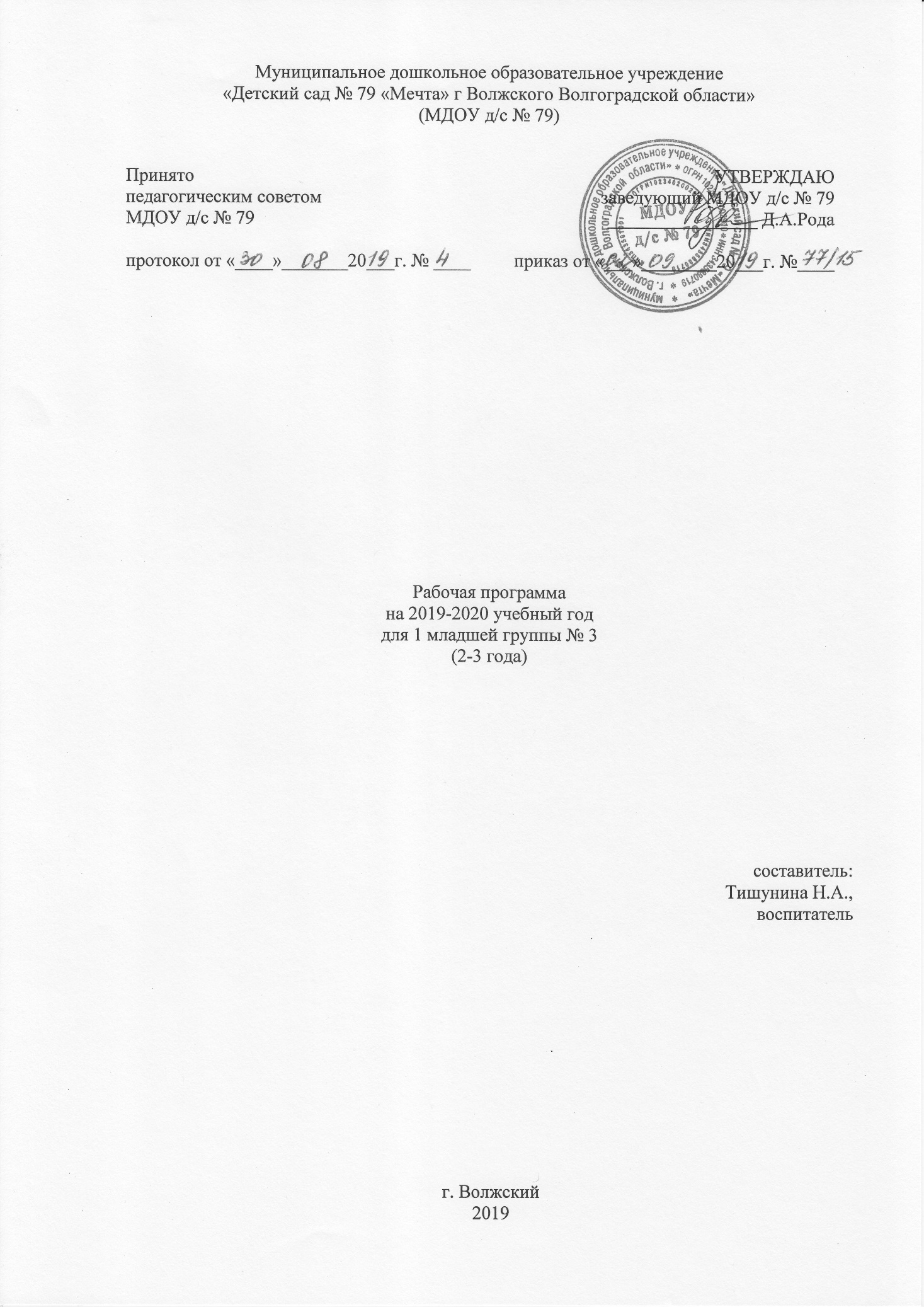 СОДЕРЖАНИЕ ПРОГРАММЫВведение:Данный вариант рабочей программы предназначен для групп раннего возраста. Рабочая программа может быть реализована в рамках образовательной организации с учетом особенностей развития контингента детей раннего возраста и регионального компонента.1.Целевой разделПояснительная записка:      Рабочая программа по развитию детей второй группы раннего возраста разработана самостоятельно воспитателем группы №3 «Теремок» Тишуниной Н.А, в соответствии с ОП МДОУ, с учетом основной образовательной программы дошкольного образования в соответствии с  ФГОС  ДО и с учетом рекомендаций примерной основной общеобразовательной программой дошкольного образования «От рождения до школы».под ред. Н.Е. Вераксы, Т.С.Комаровой, М.А Васильевой М.: «Мозаика – Синтез»2014  для детей групп раннего возраста 1,6-3 лет (обязательная часть).  Она представляет  собой модель процесса воспитания и обучения детей, охватывающую все основные моменты их жизнедеятельности с учетом приоритетности видов детской деятельности в определенном  возрастном периоде, обеспечивает  разностороннее гармоничное развитие детей с учётом их возрастных и индивидуальных особенностей по основным направлениям: физическому, социально-личностному, познавательно-речевому и художественно-эстетическому развитию. Реализуемая программа строится на принципе личностно–развивающего и гуманистического характера взаимодействия взрослого с детьми. Ведущими методами воспитательной работы являются  наглядные, словесные, продуктивные, игровые.       При разработке программы принимались во внимание нормативные и нормативно-методические документы, перечисленные в основной общеобразовательной программе дошкольного образования (см. перечень основной образовательной программы дошкольного образования). Рабочая программа направлена на создание условий развития ребенка, открывающих возможности для его позитивной социализации, его личностного развития, развития инициативы и творческих способностей на основе сотрудничества с взрослыми и сверстниками и соответствующим возрасту видам деятельности, создание развивающей образовательной среды, которая представляет собой систему условий социализации и индивидуализации детей.   Программа включает обязательную часть и часть, формируемую участниками образовательных отношений. Обе части являются взаимодополняющими и необходимыми с точки зрения реализации требований Федерального государственного образовательного стандарта дошкольного образования (далее – ФГОС ДО). 1.2. Цели и задачи реализации рабочей программы  второй группы раннего возраста «Теремок» в соответствии с ФГОС дошкольного образованияЦелью рабочей программы является  развитие физических, интеллектуальных, духовно-нравственных, эстетических  и личностных качеств ребёнка, творческих способностей, а также  развитие предпосылок учебной деятельности. Реализация цели осуществляется в процессе разнообразных видов деятельности:1.Образовательная деятельность, осуществляемая в процессе организации различных видов детской деятельности (игровой, коммуникативной, трудовой, познавательно-исследовательской, продуктивной, музыкально-художественной, чтения).2.Образовательная деятельность, осуществляемая в ходе режимных моментов.3. Самостоятельная деятельность детей.4. Взаимодействие с семьями детей по реализации рабочей программы.Исходя из поставленной цели, формируются следующие задачи:охрана и укрепление физического и психического здоровья детей, в том числе их эмоционального благополучия;обеспечение равных возможностей полноценного развития каждого ребёнка в период дошкольного детства независимо от места проживания, пола, нации, языка, социального статуса, психофизиологических особенностей (в том числе ограниченных возможностей здоровья);обеспечение преемственности основных образовательных программ дошкольного и начального общего образования;создание благоприятных условий развития детей в соответствии с их возрастными и индивидуальными особенностями и склонностями развития способностей и творческого потенциала каждого ребёнка как субъекта отношений с самим собой, другими детьми, взрослыми и миром;объединение обучения и воспитания в целостный образовательный процесс на основе духовно-нравственных и социокультурных ценностей и принятых в обществе правил и норм поведения в интересах человека, семьи, общества;формирование общей культуры личности воспитанников, развитие их социальных, нравственных, эстетических, интеллектуальных, физических качеств, инициативности, самостоятельности и ответственности ребёнка, формирования предпосылок учебной деятельности;обеспечение вариативности и разнообразия содержания образовательных программ и организационных форм уровня дошкольного образования, возможности формирования образовательных программ различной направленности с учётом образовательных потребностей и способностей воспитанников;формирование социокультурной среды, соответствующей возрастным, индивидуальным, психологическим  и физиологическим особенностям детей;обеспечение психолого-педагогической поддержки семьи и повышения компетентности родителей в вопросах развития и образования, охраны и укрепления здоровья детей;определение направлений для систематического межведомственного взаимодействия, а также взаимодействия педагогических и общественных объединений (в том числе сетевого).   Таким образом, решение программных задач осуществляется в совместной деятельности взрослых и детей и самостоятельной деятельности детей не только в рамках непосредственно образовательной деятельности, но и при проведении режимных моментов в соответствии со спецификой дошкольного образования.   Программа сформирована, как программа психолого-педагогической поддержки, позитивной социализации и индивидуализации, развития личности детей 2-3 лет.    Распределение тематики занятий по неделям достаточно вариативно, его можно перемещать в зависимости от педагогической ситуации.  Педагогу, работающему в группе, следует доверять собственному опыту, интуиции, опираясь на возможности детей.   В течение недели осуществляется разнообразная комплексная работа, последовательность проведения которой педагоги, ориентируясь на представленную табличную форму, могут варьировать. Рабочая программа представлена в виде комплексно-тематического планирования с использованием следующих областей развития: • физическое развитие;• социально - коммуникативное развитие;• познавательное развитие; • речевое развитие;• художественно-эстетическое развитие1.3. Принципы и подходы:Рабочая программа второй группы раннего возраста сформирована в соответствии с принципами и подходами, определёнными Федеральными государственными образовательными стандартами:полноценное проживание ребёнком всех этапов детства (младенческого, раннего и дошкольного возраста), обогащения (амплификации) детского развития;индивидуализацию дошкольного образования (в том числе одарённых детей и детей с ограниченными возможностями здоровья); содействие и сотрудничество детей и взрослых, признание ребенка полноценным участником (субъектом) образовательных отношений;поддержку инициативы детей в различных видах деятельности;партнерство с семьей;приобщение детей к социокультурным нормам, традициям семьи, общества и государства;формирование познавательных интересов и познавательных действий ребенка в различных видах деятельности;возрастную адекватность (соответствия условий, требований, методов возрасту  и особенностям развития);учёт этнокультурной ситуации развития детей.обеспечение преемственности дошкольного общего  и  начального общего образования1.4. Планируемые результаты освоения программы.Целевые ориентиры по ФГОСДО.Специфика дошкольного детства (гибкость, пластичность развития ребенка, высокий разброс вариантов его развития, его непосредственность и непроизвольность) не позволяет требовать от ребенка дошкольного возраста достижения конкретных образовательных результатов и обусловливает необходимость определения результатов освоения образовательной программы в виде целевых ориентиров.Целевые ориентиры дошкольного образования, представленные в ФГОС ДО, следует рассматривать как социально-нормативные возрастные характеристики возможных достижений ребенка. Это ориентир для педагогов и родителей, обозначающий направленность воспитательной деятельности взрослых.Целевые ориентиры, обозначенные в ФГОС ДО, являются общими для всего образовательного пространства Российской Федерации, однако каждая из примерных программ имеет свои отличительные особенности, свои приоритеты, целевые ориентиры, которые не противоречат ФГОС ДО, но могут углублять и дополнять его требования. Таким образом, целевые ориентиры программы «От рождения до школы» базируются на ФГОС ДО и целях и задачах, обозначенных в пояснительной записке к программе «От рождения до школы», и в той части, которая совпадает со Стандартами, даются по тексту ФГОС.В программе «От рождения до школы», так же, как и в Стандарте, целевые ориентиры даются для детей раннего возраста (на этапе перехода к дошкольному возрасту) и для старшего дошкольного возраста (на этапе завершения дошкольного образования).Целевые ориентиры освоения программы применительно к раннему возрасту:-Ребенок интересуется окружающими предметами и активно действует с ними; эмоционально вовлечен в действия с игрушками и другими предметами, стремится проявлять настойчивость в достижении результата своих действий.-Использует специфические, культурно фиксированные предметные действия, знает назначение бытовых предметов (ложки, расчески, карандаша и пр.) и умеет пользоваться ими. Владеет простейшими навыками самообслуживания; стремится проявлять самостоятельность в бытовом и игровом поведении; проявляет навыки опрятности.-Проявляет отрицательное отношение к грубости, жадности.- Соблюдает правила элементарной вежливости (самостоятельно или по напоминанию говорит «спасибо», «здравствуйте», «до свидания»,«спокойной ночи» (в семье, в группе)); имеет первичные представления об элементарных правилах поведения в детском саду, дома, на улице и старается соблюдать их.- Владеет активной речью, включенной в общение; может обращатьсяс вопросами и просьбами, понимает речь взрослых; знает названия окружающих предметов и игрушек. Речь становится полноценным средством общения с другими детьми.-Стремится к общению со взрослыми и активно подражает им в движениях и действиях; появляются игры, в которых ребенок воспроизводит действия взрослого. Эмоционально откликается на игру, предложенную взрослым, принимает игровую задачу.-Проявляет интерес к сверстникам; наблюдает за их действиями и подражает им. Умеет играть рядом со сверстниками, не мешая им. Проявляет интерес к совместным играм небольшими группами.-Проявляет интерес к окружающему миру природы, с интересом участвует в сезонных наблюдениях.- Проявляет интерес к стихам, песням и сказкам, рассматриванию картинок, стремится двигаться под музыку; эмоционально откликается на различные произведения культуры и искусства.-С пониманием следит за действиями героев кукольного театра; проявляет желание участвовать в театрализованных и сюжетно-ролевых играх.-Проявляет интерес к продуктивной деятельности (рисование, лепка, конструирование, аппликация).-У ребенка развита крупная моторика, он стремится осваивать различные виды движений (бег, лазанье, перешагивание и пр.). С интересом участвует в подвижных играх с простым содержанием, несложными движениями.Предполагаемые результаты освоения воспитанниками образовательной программы (развития по образовательным областям)    Образовательная область «Социально-коммуникативное развитие»Может поделиться информацией («Ворону видел»), пожаловаться на неудобство (замерз, устал) и действия сверстника (отнимает) Сопровождает речью игровые и бытовые действия Свободно ориентируется в ближайшем пространстве, на своём участкеМожет играть, не мешая другим детямЗнает свое имя и фамилию, имена родителей, бабушки, дедушкиНазывает имена окружающих детей и воспитателейУметь вести себя в общественных местахОбразовательная область «Познавательное развитие»Может образовать группу из однородных предметовРазличает «один» и «много» предметовРазличает большие и маленькие предметы, называет их величину.Сравнивает предметы по следующим признакам: длинный, короткий, называет их длинуУзнает и называет форму: шар, «кубик», «кирпичик»;Узнаёт и называет геометрические фигуры: круг, квадрат, треугольникРазличает и называет цвета предметовРазличает и называет предметы ближайшего окружения.Узнает и называет некоторых домашних и диких животных, их детенышейЗнает обобщающие понятия: «Овощи», «Фрукты», «Одежда», «Обувь», «Мебель», «Транспорт», различает и называет отдельные предметы и виды;Имеет элементарные представления о временах года (осень, зима, весна, лето) и природных явлениях (идёт дождь, гром, гроза, листопад, идёт снег, снегопад, метель, снег тает, бегут ручейки, набухают почки)Имеет представление о свойствах различных материалов.Образовательная область «Речевое развитие»Понимает речь взрослогоСлушает доступные по содержанию стихи, сказки, рассказы При повторном чтении проговаривает слова, небольшие фразыУмеет отвечать на вопросы взрослогоЗнает наизусть 2-3 небольших стихотворения.Рассматривает иллюстрации в знакомых книжках с помощью педагогаОбразовательная область «Художественно-эстетическое развитие»Проявляет эмоциональную отзывчивость, интерес при знакомстве с произведениями искусства, литературы, живописи, музыки«Рисование»Знает, что карандашами, фломастерами, красками и кистью можно рисоватьУмеет правильно держать кисть, проводить горизонтальные и вертикальные, прямые и волнистые, округлые линии, рисовать путём примакивания, Различает красный, синий, зеленый, желтый, белый, черный цвета«Лепка»Умеет отщипывать кусок пластилина от целого куска, сплющивать пластилин ладонями, раскатывать пластилин прямыми и круговыми движениями кистей рук;  соединять концы раскатанной палочки, плотно прижимая их друг к другуЛепит несложные предметы; аккуратно пользуется пластилином«Конструирование»Умеет выполнять постройку по образцу, ровно прикладывать деталиСтроить по своему замыслуИграть с постройкамиОценивать свою работу и других детей «Музыка»Узнает знакомые мелодии и различает высоту звуков (высокий - низкий)Вместе с воспитателем подпевает в песне музыкальные фразыДвигается в соответствии с характером музыки, ритмом, начинает движение с первыми звуками музыкиЗнает и называет музыкальные инструменты: погремушки, бубен, барабан.Образовательная область «Физическое развитие»Владеет навыками выполнения физических упражнений (умеет ползать на четвереньках, проползать под препятствие, прыгать на двух ногах с продвижением вперед, катать мяч в определенном направлении, ловить и бросать, ходить по ограниченной поверхности, бегать не наталкиваясь друг на друга)Выполняет упражнения, изменяя темп и направления по просьбе взрослогоПроявляет интерес к участию в совместных подвижных играх (умеет реагировать на сигнал, соблюдать правила игры, выполнять подражательные движения, согласовывать движения с текстом)Умеет частично раздеваться и одеваться с небольшой помощью взрослого в определённой последовательности, складывать вещи на своё местоУмеет самостоятельно мыть руки, находить личное полотенце, вытираться насухо Умеет самостоятельно есть, соблюдает аккуратность во время едыУмеет пользоваться индивидуальными предметами гигиены, замечать неполадки во внешнем виде, стремится к опрятностиИмеет элементарные представления о ЗОЖ (мыть руки перед едой и по мере загрязнения).1.5. Педагогическая диагностика.                                                                                                                     Педагогическая диагностика проводится в ходе наблюдений за активностью детей в спонтанной и специально организованной деятельности. Инструментарий для педагогической диагностики — карты наблюдений детского развития, позволяющие фиксировать индивидуальную динамику и перспективы развития каждого ребенка в ходе:коммуникации со сверстниками и взрослыми (как меняются способы установления и поддержания контакта, принятия совместных решений, разрешения конфликтов, лидерства и пр.);игровой деятельности;познавательной деятельности (как идет развитие детских способностей, познавательной активности);проектной деятельности (как идет развитие детской инициативности, ответственности и автономии, как развивается умение планировать и организовывать свою деятельность);художественной деятельности;физического развития.Результаты педагогической диагностики  используем исключительно для решения следующих образовательных задач:индивидуализации образования (в том числе поддержки ребенка, построения его образовательной траектории или профессиональной коррекции особенностей его развития);оптимизации работы с группой детей.На основании педагогической диагностики формируются подгруппы детей для индивидуальных и подгрупповых занятий.В ходе диагностики детей используются такие методы как: наблюдения, игры, беседы, создаются педагогические ситуации, чтобы оценить индивидуальную динамику детей и скорректировать свои действия.Используется методика проведения педагогической диагностики развития детей 2-3 лет
по программе «От рождения до школы» под ред. Н. Е. Вераксы, Т. С. Комаровой, М. А. Васильевой (электронный  вариант - диск)   1.6. Значимые характеристики, в том числе характеристики особенностей развития детей раннего возраста.         Наблюдения за детьми нашей группы показали:      Физическое развитие. Детям этого возраста непросто управлять своими движениями. Центр тяжести у них расположен выше, чем у взрослых. Большая часть веса приходится на верхнюю половину тела. Поэтому они быстрее теряют равновесие, им сложно остановиться на бегу или поймать большой мяч и не упасть. Способность совершать движения большой амплитуды: бегать, прыгать, бросать предметы развивается быстрее. Это – так называемая грубая моторика. Развитие мелкой моторики, то есть способности совершать точные движения мелкой амплитуды кистями рук и пальцами (пользоваться вилкой и ложкой, управляться с карандашом и т.д.) – происходит медленнее.     Социально-коммуникативное развитиеНа протяжении раннего возраста происходит все более отчетливая дифференциация представлений ребенка о своих возможностях, способностях и действиях, уточняется отношение его к себе как к действующему субъекту с одной стороны и определенной уникальной целостности, обладающей постоянством черт и характеристик, — с другой. На третьем году дети обычно имеют отчетливое представление о себе как о мальчике или девочке, а поэтому уже в этом возрасте следует уделять внимание формированию у ребенка поло-ролевой идентификации: указывать на особенности прически и одежды мальчиков и девочек, предлагать в играх девочкам быть мамой, тетей, няней, мальчикам — папой, дядей, шофером и т.п. Как правило, в группах раннего возраста находятся преимущественно игрушки «для девочек» (куклы и предметы ухода за ними) и игрушки, «нейтральные» с точки зрения поло-ролевой принадлежности (кубики, мячи, пирамидки). Такие традиционные игрушки для мальчиков, как машинки, солдатики, рыцари, всадники, игрушечные молотки, плоскогубцы и т.п. часто отсутствуют. Однако в групповом помещении и на участке должны быть игрушки как для девочек, так и для мальчиков. Это не значит, что девочки могут играть только с куклами, а мальчики с машинками. Каждый вправе играть с теми игрушками, которые ему нравятся, но ассортимент надо подобрать таким образом, чтобы стимулировать игры, способствующие поло-ролевой идентификации.Социальные навыки в раннем возрасте формируются преимущественно в ходе ежедневных процедур, которые занимают большую часть времени, проводимого малышом в группе полного дня. Они не должны рассматриваться как простое обеспечение физиологических нужд ребенка. Все процедуры и то, как они проводятся, составляют важную часть педагогического процесса.        Познавательное развитиеВ процессе овладения действиями с предметами происходит сенсорное развитие детей, совершенствуется восприятие предметов и их свойств (формы, величины, цвета, положения в пространстве). Сначала по образцу, а потом и по слову ребенок может из двух-трех цветных шариков выбрать один требуемого цвета или из двух-трех матрешек разной величины (резко контрастных) выбрать самую маленькую. Восприятие окружающего становится более точным. В решении задач сенсорного развития существенную роль играет подбор игрушек и пособий разных по цвету, форме, материалу. Следует подбирать предметы контрастные по одному из признаков, но сходные по другим (например, шарики, кубики одного цвета, но разные по размеру).       Речевое развитиеРазнообразие предметов и их свойств привлекает внимание детей, а подчеркнутое различие и сходство признаков углубляет, уточняет восприятие. Понимание речи окружающих развивается довольно легко. Достаточно несколько раз обозначить словом предмет или действие, как ребенок запоминает их названия. Работа воспитателя по развитию речи и ориентировки ребенка в окружающем должна проходить одновременно. Наблюдения показали, активная речь у детей слабая, больше говорят односложными словами, но отдельные дети пытаются строить сложные предложения, Дети в нашей группе выполняют словесные просьбы взрослых, ориентируются в пределах ближайшего окружения.       Художественно-эстетическое развитиеПроисходят следующие изменения: овладение сенсорными эталонами, которые помогут детям освоить цвета, формы, размеры (однако это не только узнавание, но и развитие чувства цвета, формы, поскольку созданы условия выбора, сравнения, предпочтения); обогащение содержания творческой деятельности; овладение «языком» творчества;    В этот период совершается качественное изменение в творческой деятельности ребенка. Он самоопределяется, проявляет собственное «Я» при создании продуктов творчества. Он рисует, лепит для себя, вкладывая в это собственный опыт и свое видение предмета, явления. Обычно считается, что это период изображения детьми отдельных предметов, форм. В это время для детей главное - выразить свое мироощущение, через цвет, форму, композицию. У детей проявляется предпочтение к тому или иному цвету, интерес к детализации, выделению характерных признаков предмета, появляется любимая тематика у мальчиков и девочек.                                                                           Контингент детей группы №3 «Теремок»    Вторая группа раннего возраста № 3 «Теремок» – группа общеразвивающей направленности с 12-ти часовым (с 07.00 до 19.00) пребыванием воспитанников.Основными участниками реализации программы являются: дети раннего возраста, родители (законные представители), педагоги. Вторая группа раннего возраста (от 2 до 3 лет) посещают 22ребенка, из них10 мальчиков и 12 девочек.  1гр. здоровья -0   человек.    3гр. здоровья - 0 человек.                                                                                                           2гр. здоровья –22 человек.    4гр. здоровья –0   человек.                      Список детей приложение №1Список детей по подгруппам приложение №2                                          Характеристика семей воспитанников приложение №32.Содержательный раздел. 2.1.Содержание воспитательно-образовательной работы по образовательным областям     Формы реализации программы: игра, познавательная и исследовательская деятельность, творческая активность,  проектная деятельность. Реализация Программы осуществляется в  форме игры, познавательной и исследовательской деятельности, в форме творческой активности, обеспечивающей художественно- эстетическое развитие ребенка, в организованной образовательной деятельности. Рабочая программа формируется с учётом особенностей базового уровня системы общего образования с целью формирования общей культуры личности воспитанников, развития их социальных, нравственных, эстетических, интеллектуальных, физических качеств, инициативности, самостоятельности и ответственности ребёнка, формирования предпосылок учебной деятельности.Учитываются также возраст детей и необходимость реализации образовательных задач  в определенных видах деятельности.Для детей дошкольного возраста это: - игровая деятельность (включая сюжетно-ролевую игру как ведущую деятельность детей дошкольного возраста, а также игру с правилами и другие виды игры);- коммуникативная (общение и взаимодействие со взрослыми и сверстниками);- познавательно-исследовательская (исследования объектов окружающего мира и экспериментирования с ними;  восприятие художественной литературы и фольклора);- самообслуживание и элементарный бытовой труд (в помещении и на улице);- конструирование из разного материала, включая конструкторы, модули, бумагу, природный и иной материал;- изобразительная (рисования, лепки, аппликации);- музыкальная (восприятие и понимание смысла музыкальных произведений, пение, музыкально-ритмические движения, игры на детских музыкальных инструментах);-  двигательная (овладение основными движениями) активность ребенка.Характер  взаимодействия взрослых и детей: личностно-развивающий и гуманистический.Социально-коммуникативное развитие  Социально-коммуникативное развитие направлено на усвоение детьми таких правил поведения, которые дети должны выполнять неукоснительно, так как от этого зависят их здоровье и безопасность. Для этого очень важно найти адекватный способ объяснения детям этих правил, а затем следить за их выполнением.(Авдеева Н.Н., Князева Н.Л., Стеркина Р.Б.. Безопасность: Учебное пособие по основам безопасности жизнедеятельности детей  дошкольного возраста.Приобщение дошкольников к общечеловеческим нравственным ценностям через широкое использование всех видов фольклора (сказки, песенки, пословицы, поговорки, хороводы, народные игры и т.д.).Основные цели и задачи:развитие социального и эмоционального интеллекта, эмоциональной отзывчивости, сопереживания, формирование готовности к совместной деятельности со сверстниками, формирование уважительного отношения и чувства принадлежности к своей семье и к сообществу детей и взрослых; формирование позитивных установок к различным видам труда и творчества; формирование основ безопасного поведения в быту, социуме, природе».Социализация, развитие общения, нравственное воспитание стр. 48, Ребенок в семье и сообществе стр. 50, Самообслуживание, самостоятельность, трудовое воспитание стр. 54,Формирование основ безопасности стр. 59.   Содержание образовательной области «Социально-коммуникативное развитие» (формируемая  часть)Социально-коммуникативное развитие направлено на усвоение детьми таких правил поведения, которые дети должны выполнять неукоснительно, так как от этого зависят их здоровье и безопасность. Для этого очень важно найти адекватный способ объяснения детям этих правил, а затем следить за их выполнением.(Авдеева Н.Н., Князева Н.Л., Стеркина Р.Б.. Безопасность: Учебное пособие по основам безопасности жизнедеятельности детей  дошкольного возраста.Формы, способы, методы и средства реализации программы во второй группе раннего возраста ОО «Социально-коммуникативное развитие»Развитие игровой деятельности Основные цели и задачи:   Создание  условий  для  развития  игровой  деятельности  детей.  Формирование игровых умений, развитых культурных форм игры. Развитие у  детей  интереса  к  различным  видам  игр.    Всестороннее  воспитание  и гармоничное  развитие  детей  в  игре  (эмоционально-нравственное,  умственное,  физическое,  художественно-эстетическое  и  социально-коммуникативное). Развитие самостоятельности, инициативы, творчества, навыков саморегуляции; формирование доброжелательного отношения к сверстникам, умения  взаимодействовать,  договариваться,  самостоятельно  разрешать конфликтные ситуации. Сюжетно-ролевая играЦель: овладения ребенком двойной системой средств построения игровой деятельности.Задачи: поэтапная передача детям постепенно усложняющихся способов построения игры.Специфика игровой деятельности (ее «замещающий» характер) требует одновременного овладения ребенком двойной системой средств ее построения. Ребенок должен научиться, не только совершать  условное игровое действием, но и обозначать воображаемое явление или событие. Формирование игровой деятельности предполагает поэтапную передачу детям постепенно усложняющихся способов построения игры. В младшем дошкольном возрасте это ролевое поведение. Передача детям способов построения игры осуществляется в их совместной игре со взрослым, где последний выступает партнером, живым носителем формируемого способа во всей его целостности.Процесс игры не представляет собой непрерывное движение ребенка в условном плане. Построение сюжета игры  представляет собой  постоянный переход из совершения условных игровых действий к обозначению смысла этих действий и обратно. Такие поясняющие  действия органично входят в процесс игры, выполняя функции планирования ребенком индивидуального плана развертывания сюжета и согласования их с намерениями других играющих. Указанные способы  постепенно изменяются (усложняются) на протяжении всего дошкольного детства.Основные виды сюжета в раннем дошкольном возрасте. Первичным и наиболее простым является обозначение и развертывание действий с предметами в игре. Следующий способ – ролевое поведение реализуется за счет обозначения и осуществления условной ролевой позиции. Условные предметные действия при этом становятся вторичны, и подчиняются роли.В настоящее время, сюжетная игра для полноценного развития нуждается в формирующих воздействиях со стороны взрослого. Являясь особой субкультурой детства, образцы способов построения сюжета  передавались от старших поколений детей к младшим в естественном процессе их совместной игры. В настоящее время по ряду причин взаимодействие детей в разновозрастных группах затруднено, и функция передачи способов игры перешла к взрослому, который и демонстрирует ребенку образцы игровых действий. Успешность подобных культурных воздействий может быть успешна только в том случае, если взрослому удастся сохранить естественность детской игры.Дидактические игрыЦель: Обогащать в играх с дидактическим материалом чувственный опыт детей. Задачи: Учить собирать пирамидку (башенку) из 5-8 колец разной величины; ориентироваться в соотношении плоскостных фигур «Геометрической мозаики» (крут, треугольник, квадрат, прямоугольник); составлять целое из четырех частей (разрезных картинок, складных кубиков); сравнивать, соотносить, группировать, устанавливать тождество и различие однородных предметов по одному из сенсорных признаков (цвет, форма, величина).Проводить дидактические игры на развитие внимания и памяти («Чего не стало?» и т.п.); слуховой дифференциации («Что звучит?» и т.п.); тактильных ощущений, температурных различий («Чудесный мешочек», «Теплый —холодный», «Легкий —тяжелый» и т.п.); мелкой моторики руки (игрушки с пуговицами, крючками, молниями, шнуровкой и т.д.).Игра с правиламиЦель: овладения ребенком системой средств построения игровой деятельности.Задачи: поэтапная передача детям постепенно усложняющихся способов построения игры.Игра с правилами также имеет свои культурные формы, классифицируемые по кругу задействованных в них компетенций. Игра на физическую компетенцию, подразумевающая конкуренцию на подвижность, ловкость, выносливость; игра на умственную компетенцию (внимание, память, комбинаторика); игры на удачу, где исход игры определяется вероятностью, и не связан со способностями играющих.Также  как и сюжетная игра, игра с правилами во всей своей полноте (соблюдение формализованных правил, ориентация на выигрыш) складывается у ребенка не сразу, а постепенно, на протяжении всего дошкольного детства. В возрасте 2-4 лет ребенок начинает осваивать действия по правилу. Сначала это - простейшие подвижные игры и игры на ловкость, затем игры на удачу, способствующие ориентации ребенка на выигрыш,Подвижные игрыЦель:-Развивать у детей желание играть вместе с воспитателем в подвижные игры с простым содержанием. Приучать к совместным играм небольшими группами. -Поддерживать игры, в которых совершенствуются движения (ходьба, бег, бросание, катание).Театрализованные игрыЦель:-Пробуждать интерес к театрализованной игре путем первого опыта общения с персонажем (кукла Катя показывает концерт), расширения контактов со взрослым (бабушка приглашает на деревенский двор).-Побуждать детей отзываться на игры-действия со звуками (живой и нет живой природы), подражать движениям животных и птиц под музыку, под звучащее слово (в произведениях малых фольклорных форм).-Способствовать проявлению самостоятельности, активности в игре с персонажами- игрушками.Задачи: Создавать условия для систематического восприятия театрализованных выступлений педагогического театра (взрослых).Познавательное развитиеПознавательное  развитие  предполагает  развитие  интересов  детей, любознательности  и  познавательной  мотивации;  Основные цели и задачи:формирование  познавательных  действий,  становление  сознания;  развитие  воображения  и  творческой  активности;  формирование  первичных  представлений  о себе,  других людях, объектах окружающего мира, о свойствах и отношениях объектов окружающего  мира  (форме,  цвете,  размере,  материале,  звучании,  ритме, темпе, количестве, числе, части и целом, пространстве и времени, движении  и  покое,  причинах  и  следствиях  и  др.),  о  малой  родине  и  Отечестве, представлений  о  социокультурных  ценностях  нашего  народа,  об  отечественных традициях и праздниках, о планете Земля как общем доме людей, об особенностях ее природы, многообразии стран и народов мира».Формирование элементарных математических представлений стр.65, Развитие познавательно-исследовательской деятельностистр.72, Ознакомление с предметным окружением стр.77,Ознакомление с миром природы стр.83.Содержание образовательной области «Познавательное развитие»  (формируемая часть)Предполагает развитие у детей  интереса к народному календарю, приметы которого доступны пониманию дошкольников (прилет и отлет птиц, появление и опадание листвы, посевные и уборочные работы и пр.), национальному быту русского народа, традиционным и обрядовым праздникам, русским народным играм.(Соломенникова О.А. «Ознакомление с природой. Система работы в первой младшей группе детского сада». - М. Мозаика-Синтез 2013г.ОО «Познавательное развитие»Формы, способы, методы и средства реализации Программы  с учетом возрастных и индивидуальных особенностей воспитанниковРегиональный компонент способствует включению воспитанников в процесс ознакомления с региональными особенностями Волгоградской области.Основной целью работы является формирование целостных представлений о родном крае через решение следующих задач:элементарное представление о родном городе (название, символика ).воспитание любви к родному дому, семье, уважения к родителям и их труду.формирование и развитие познавательного интереса к народному творчеству и миру ремесел в родном городе.формирование элементарных представлений о животном и растительном мире родного края.Принципы работы:Системность и непрерывность.Личностно-ориентированный гуманистический характер взаимодействия детей и взрослых.Свобода индивидуального личностного развития.Признание приоритета ценностей внутреннего мира ребенка, опоры на позитивный внутренний потенциал развития ребенка.Принцип регионализации (учет специфики региона). Очень важно привить в этом возрасте чувство любви и привязанности  к  природным и культурным ценностям родного края, так как именно на этой основе воспитывается патриотизм. Поэтому в детском саду в образовательном процессе используются разнообразные методы и формы  организации детской деятельности: народные подвижные игры и забавы, дидактические игры, слушание музыки,  наблюдения в природе, чтение детской литературы, знакомство с народно-прикладным искусством и др.Планируемые результаты освоения Программы (часть, формируемая участниками образовательных отношений)-  Ребенок имеет первичные представления о своей семье, доме, родном городе Волжском (ближайшем социуме), природе Волгоградской  области,- Проявляет интерес к народному творчеству. - Знает представителей растительного и животного мира Волгоградской области,-  Имеет первичные представления о правилах поведения дома, на улице, в транспорте, знает правила  обращения с опасными предметами, элементарные правила поведения на дороге, в лесу, парке.  Речевое развитиеРечевое развитие включает владение речью как средством общения и культуры; обогащение активного словаря; развитие связной, грамматически  правильной  диалогической  и  монологической  речи;  развитие  речевого творчества; развитие звуковой и интонационной культуры речи, фонематического  слуха;  знакомство  с  книжной  культурой,  детской  литературой,  понимание на слух текстов различных жанров детской литературы; формирование  звуковой  аналитико-синтетической  активности  как  предпосылки обучения грамоте».Основные цели и задачи:Развитие речи. Развитие свободного общения с взрослыми и детьми, овладение конструктивными способами и средствами взаимодействия с окружающими.Развитие всех компонентов устной речи детей: грамматического строя речи, связной речи — диалогической и монологической форм; формирование словаря, воспитание звуковой культуры речи. Практическое овладение воспитанниками нормами речи.Художественная литература.  Воспитание интереса и любви к чтению; развитие литературной речи. Воспитание желания и умения слушать художественные произведения, следить за развитием действия.Развитие речи стр.91, Приобщение к художественной литературе стр.99. Содержание образовательной области «Речевое развитие»  (формируемая  часть)Речевое  развитие предполагает дальнейшее совершенствование речевого слуха и закрепление навыков четкой правильной, выразительной речи, развитие словаря детей на основе ознакомления с народном  календарем, приметы которого доступны детям, широкое использование фольклора (сказок, песенок, потешек, частушек, пословиц, поговорок и т.д.), рассматривания  предметов народного искусства.Приобщение дошкольников к художественной литературе через ежедневное чтение художественных произведений новых и уже знакомых.Гербова В.В. Приобщению детей к художественной литературе. Программа и методические рекомендации. - М.; Мозаика- Синтез, 2005. - 72с.               ОО «Речевое развитие»Формы, способы, методы и средства реализации Программы  с учетом возрастных и индивидуальных особенностей воспитанниковХудожественно-эстетическое развитие«Художественно-эстетическое  развитие  предполагает  развитие  предпосылок ценностно-смыслового  восприятия  и  понимания  произведений искусства  (словесного,  музыкального,  изобразительного),  мира  природы; становление  эстетического  отношения  к  окружающему  миру;  формирование  элементарных  представлений  о  видах  искусства;  восприятие  музыки, художественной  литературы,  фольклора;  стимулирование  сопереживания персонажам художественных произведений; реализацию самостоятельной творческой деятельности детей (изобразительной, конструктивно-модельной, музыкальной и др.)».Основные цели и задачи: Формирование  интереса  к  эстетической  стороне  окружающей  действительности, эстетического отношения к предметам и явлениям окружающего мира, произведениям искусства; воспитание интереса к художественно-творческой деятельности. Развитие  эстетических  чувств  детей,  художественного  восприятия, образных  представлений,  воображения,  художественно-творческих  способностей. Развитие детского художественного творчества, интереса к самостоятельной  творческой  деятельности  (изобразительной,  конструктивно-модельной,  музыкальной  и  др.);  удовлетворение  потребности  детей  в самовыражении. Приобщение к искусствустр.103, Изобразительная деятельность стр.107,Конструктивно-модельная деятельность стр.120, Музыкальная деятельность стр.123,       ОО «Художественно-эстетическое развитие»Формы, способы, методы и средства реализации Программы с учетом возрастных и индивидуальных особенностей воспитанниковСодержание образовательной области «Художественно-эстетическое развитие» (формируемая  часть)  В образовательной области «Художественно-эстетическое развитие» реализуется парциальная программа художественного воспитания, обучения и развития детей 2-7 лет "Цветные ладошки" И.А. Лыковой (издательство «Карапуз-дидактика», 2009). Авторская программа художественного воспитания, обучения и развития детей 2-7 лет "Цветные ладошки" (формирование эстетического отношения и художественно-творческое развитие в изобразительной деятельности) представляет вариант реализации базисного содержания и специфических задач художественно-эстетического образования детей в изобразительной деятельности.Программа "Цветные ладошки" содержит систему занятий по лепке, аппликации и рисованию для всех возрастных групп (задачи, планирование, конспекты занятий). Программа обеспечена современными наглядно-методическими и практическими пособиями.Цели программы — художественное воспитание и развитие детей и родителей путем приобщения к духовному миру отечественной культуры; формирование глубоких и доверительных отношений детей и родителей в процессе совместной художественной деятельности.                                                                 Задачи программы: постижение художественного образа произведений изобразительного искусства путем последовательного изучения произведения, мастера, эпохи; открытие в художественном образе произведения искусства духовного мира его творца; построение целостной картины отечественной художественной культуры, ее стилевой, тематической и духовно-нравственной уникальности; развитие в процессе художественной деятельности способности к сочувствию, пониманию, сопереживанию; формирование в клубной общности доброжелательного психологического климата, психологической безопасности путем снятия статусных и возрастных различий детей и взрослых, создания безоценочных взаимоотношений; воспитание навыков и любви к совместной деятельности детей и родителей.  Развитие активного восприятия музыки посредством музыкально фольклора, музыкальных способностей (чувство ритма, ладовое чувство, музыкально-слуховые представления) на основе использования обрядовых песен, танцев, закличек. Зацепина М.Б. Культурно-досуговая деятельность. М.2004г Физическое развитие     Физическое развитие включает приобретение опыта в следующих видах деятельности детей: двигательной, в том числе связанной с выполнением  упражнений,  направленных  на  развитие  таких  физических  качеств,  как координация  и  гибкость;  способствующих  правильному  формированию опорно-двигательной  системы  организма,  развитию  равновесия,  координации движения, крупной и мелкой моторики обеих рук, а также с правильным,  не  наносящим  ущерба  организму,  выполнением  основных  движений (ходьба, бег, мягкие прыжки, повороты в обе стороны), формирование начальных представлений о некоторых видах спорта, овладение подвижными играми с правилами; становление целенаправленности и саморегуляции в двигательной сфере; становление ценностей здорового образа жизни, овладение его элементарными нормами и правилами (в питании, двигательном режиме, закаливании, при формировании полезных привычек и др.).Основные цели и задачи:   Формирование начальных представлений о здоровом образе жизни. Формирование у детей начальных представлений о здоровом образе жизни. Физическая  культура.  Сохранение,  укрепление  и  охрана  здоровья детей; повышение умственной и физической работоспособности, предупреждение утомления.Обеспечение  гармоничного  физического  развития,  совершенствование умений и навыков в основных видах движений, воспитание красоты, грациозности,  выразительности  движений,  формирование  правильной осанки.   Формирование потребности в ежедневной двигательной деятельности.  Развитие  инициативы,  самостоятельности  и  творчества  в  двигательной активности, способности к самоконтролю, самооценке при выполнении движений. Развитие  интереса  к  участию  в  подвижных  и  спортивных  играх  и физических  упражнениях,  активности  в  самостоятельной  двигательной деятельности; интереса и любви к спорту.Формирование начальных представлений о здоровом образе жизни стр. 129, Физическая культура стр.132.ОО «Физическое развитие» (формируемая часть)Создание здоровьесберегающих условий организации образовательного процесса, формирование у воспитанников понимания значимости сохранения, укрепления физического и психологического здоровья и навыков здорового образа жизни.ЗАДАЧИ: 	-отработать систему выявления уровня здоровья воспитанников и целенаправленного отслеживания в течение периода обучения;-создать информационный банк о состоянии здоровья воспитанников и обучающихся;-организовать систему профилактической работы по формированию ЗОЖ, -вести просветительскую работу с воспитанниками, родителями и педагогами; -формировать у воспитанников потребности ЗОЖ через совместную деятельность; Ожидаемые результаты. В результате реализации программы будут: снижена заболеваемость или стабилизация здоровья, увеличено число детей, соблюдающих нормы и требования здорового образа жизни; разработаны рекомендации для родителей, воспитателей  позволяющие систематизировать работу по проблеме здоровьесбережения и физического развития; ОО «Физическое развитие» Формы, способы, методы и средства реализации Программы с учетом возрастных и индивидуальных особенностей воспитанников.2.2 Проектирование образовательного процесса    в соответствии с контингентом воспитанников, их индивидуальными и возрастными особенностями, состоянием здоровья Оптимальные условия для развития ребенка – это продуманное соотношение свободной, регламентируемой и нерегламентированной (совместная деятельность педагогов и детей и самостоятельная деятельность детей) форм деятельности ребенка   Образовательная деятельность вне организованных занятий обеспечивает максимальный учет особенностей и возможностей ребенка, его интересы и склонности. В течение дня предусмотрен определенный баланс различных видов деятельности:Формы организации  непосредственно-образовательной деятельности:-  для детей с 2 года до 3 лет – подгрупповая.Конкретное содержание указанных образовательных областей зависит от возрастных и индивидуальных особенностей детей, определяется целями и задачами программы и  реализуется в различных видах деятельности (общении, игре, познавательно-исследовательской деятельности - как сквозных механизмах развития ребенка)Ведущие виды деятельности для детей в раннем возрасте Максимально допустимый объем образовательной нагрузки соответствует санитарно - эпидемиологическим правилам и нормативам СанПиН. 2.4.1.3049-13  "Санитарно-эпидемиологические требования к устройству, содержанию и организации режима работы дошкольных образовательных организаций",  утвержденным постановлением Главного государственного санитарного врача Российской Федерации от 15 мая 2013 г. № 26  (зарегистрировано Министерством юстиции Российской Федерации 29 мая 2013 г., регистрационный  № 28564). Для детей в возрасте от 2 до 3 лет непосредственно образовательная деятельность составляет не более 1,5 часа  в неделю (игровая, музыкальная деятельность, общение, развитие движений). Продолжительность непрерывной образовательной деятельности не более 10 минут в первую и вторую половину дня.Максимально допустимый объем образовательной нагрузки в первой половине дня в младшей группе не превышает 30 и 40 минут соответственно.В середине времени, отведенного на непрерывную образовательную деятельность, проводят физкультминутку. Перерывы между периодами непосредственно образовательной деятельности - не менее 10 мин.Непосредственно образовательная деятельность физкультурно-оздоровительного и эстетического цикла занимает  не менее 50% общего времени, отведенного на непосредственно образовательную деятельность.Непосредственно-образовательная деятельность, требующая повышенной познавательной активности и умственного напряжения детей, проводится в первую половину дня и в дни наиболее высокой работоспособности (вторник, среда), сочетается с физкультурными и музыкальными занятиями.Способы и  направления поддержки детской инициативыОбъектом при оценивании качества образовательного процесса являются условия, созданные для реализации образовательной Программы, и степень их соответствия требованиям Стандарта. Условия реализации Программы обеспечивают полноценное развитие личности детей во всех основных образовательных областях, а именно: в сферах социально–коммуникативного, познавательного, речевого, художественно-эстетического и физического развития личности детей на фоне их эмоционального благополучия и положительного отношения к миру, к себе и к другим людям. Выполнение требований к условиям реализации Программы обеспечивает создание социальной ситуации развития для участников образовательных отношений, включая создание образовательной среды. 1) гарантирует охрану и укрепление физического и психического здоровья детей;2) обеспечивает эмоциональное благополучие детей;3) способствует профессиональному развитию педагогических работников;4) создает условия для развивающего вариативного дошкольного образования;5) обеспечивает открытость дошкольного образования;6) создает условия для участия родителей (законных представителей) в образовательной деятельности. Развивающая предметно-пространственная среда обеспечивает максимальную реализацию образовательного потенциала пространства и материалов, оборудования и инвентаря для развития детей дошкольного возраста в соответствии с особенностями каждого возрастного этапа, охраны и укрепления их здоровья, учёта особенностей и коррекции недостатков их развития.Предметно-развивающая среда в первой младшей группе содержательно-насыщенна, трансформируема, полифункциональна, вариативна, доступна и безопасна. Психолого-педагогические условия  реализации программы:Для качественного образовательного процесса обеспечиваются следующие психолого-педагогические условия, включающие:1) уважение взрослых к человеческому достоинству детей, формирование и поддержка их положительной самооценки, уверенности в собственных возможностях и способностях;2) использование в образовательной деятельности форм и методов работы с детьми, соответствующих их возрастным и индивидуальным особенностям (недопустимость как искусственного ускорения, так и искусственного замедления развития детей);3) построение образовательной деятельности на основе взаимодействия взрослых с детьми, ориентированного на интересы и возможности каждого ребёнка и учитывающего социальную ситуацию его развития;4) поддержка взрослыми положительного, доброжелательного отношения детей друг к другу и взаимодействия детей друг с другом в разных видах деятельности; 5) поддержка инициативы и самостоятельности детей в специфических для них видах деятельности;6) возможность выбора детьми материалов,  видов активности, участников совместной деятельности и общения;7) защита детей от всех форм физического и психического насилия; 8) поддержка родителей (законных представителей) в воспитании детей, охране и укреплении их здоровья, вовлечение семей непосредственно в образовательную деятельность.Условия, необходимые для создания социальной ситуации развития детей, соответствующей специфике дошкольного возраста, предполагают:1) обеспечение эмоционального благополучия через:-непосредственное общение с каждым ребенком;-уважительное отношение к каждому ребенку, к его чувствам и потребностям;2) поддержку индивидуальности и инициативы детей через:-создание условий для свободного выбора детьми деятельности, участников совместной деятельности;-создание условий для принятия детьми решений, выражения своих чувств и мыслей;-недирективную помощь детям, поддержку детской инициативы и самостоятельности в разных видах деятельности (игровой, исследовательской, проектной, познавательной и т.д.);3) установление правил взаимодействия в разных ситуациях:-создание условий для позитивных, доброжелательных отношений между детьми, в том числе принадлежащими к разным национально-культурным, религиозным общностям и социальным слоям, а также имеющими различные (в том числе ограниченные) возможности здоровья;-развитие коммуникативных способностей детей, позволяющих разрешать конфликтные ситуации со сверстниками;-развитие умения детей работать в группе сверстников;4) построение вариативного развивающего образования, ориентированного на уровень развития, проявляющийся у ребенка в совместной деятельности со взрослым и более опытными сверстниками, но не актуализирующийся в его индивидуальной деятельности (далее - зона ближайшего развития каждого ребенка), через:-создание условий для овладения культурными средствами деятельности;-организацию видов деятельности, способствующих развитию мышления, речи, общения, воображения и детского творчества, личностного, физического и художественно-эстетического развития детей;-поддержку спонтанной игры детей, ее обогащение, обеспечение игрового времени и пространства;-оценку индивидуального развития детей;5) взаимодействие с родителями (законными представителями) по вопросам образования ребенка, непосредственного вовлечения их в образовательную деятельность, в том числе посредством создания образовательных проектов совместно с семьей на основе выявления потребностей и поддержки образовательных инициатив семьи.Модель воспитательно-образовательного процесса с использованием разнообразных форм и  с учётом времени года и возрастных психофизиологических возможностей детей, взаимосвязи планируемых занятий с повседневной жизнью детейпедагогический процесс – это сборная модель, которая включает:- непосредственно-образовательную деятельность (занятия),- совместную деятельность,- создание условия для самостоятельной деятельности детей.индивидуально-дифференцированный подход к детям;интеграция образовательного содержания;педагогический процесс основан на использовании наглядно-практических методах деятельности;обучение проходит в увлекательной форме: проблемно-игровой на основе познавательно – творческой деятельности;назначение непосредственно-образовательной деятельности: - в систематизации, углублении, обобщении личного опыта ребёнка,- в освоении новых способов действий,- в осознании связей и зависимостей;составлен учебный план;предусмотрена гибкая, вариативная сетка непосредственно-образовательной деятельности, соответственно учебному плану  в соответствии с требованиями программы «От рождения  до школы»»;определена учебная нагрузка, соответствующая требованиям Сан Пин;педагогическая технология педагогического процесса имеет творческий характер, воспитатели имеют право определять конкретное содержание воспитательно-образовательной работы и способ организации детской деятельности;организована предметно-развивающая среда с учётом возрастных особенностей и интересов детей, где предусмотрены центры детской занятости:- центр науки (уголки природы и детского экспериментирования),- центр строительно-конструктивных игр,- центр искусства (материалы для изодеятельности и конструирования, театральные игры)- математический центр (занимательные игры, математические, дидактические игры),- центр грамотности (игры и оборудование для развития речи и подготовки к освоению грамоты, книжный уголок)- центр сюжетно-ролевой игры;- центр художественно-театральной деятельности;основные характеристики развивающей среды:- комфортность,- безопасность,- обеспечение сенсорными впечатлениями,- обеспечение самостоятельной, индивидуальной деятельности,- игровые зоны для мальчиков и девочек;взаимодействие ДОУ с родителями;установление социального партнёрства2.3. Особенности взаимодействия с семьями воспитанниковУстановления взаимосвязи ДОУ и семьи является решающим условием обновления системы дошкольного образования. Основной целью установления взаимоотношений  ДОУ и семьи является создание единого пространства семья – детский сад, в котором всем участникам педагогического процесса будет комфортно, интересно, безопасно, полезно и эмоционально благополучно.       С целью построения эффективного взаимодействия  семьи и ДОУ педагогическим коллективом  были, создали  следующие условия:Социально-правовые: построение всей работы основывается на федеральных, региональных, муниципальных нормативно-правовых документах, а также с Уставом ДОУ, договорами сотрудничества, регламентирующими и определяющими функции, права и обязанности семьи и дошкольного образовательного учреждения;Информационно-коммуникативными: предоставление родителям возможности быть в курсе реализуемых программ, быть осведомленными в вопросах специфики образовательного процесса, достижений и проблем в развитии ребенка, безопасности его пребывания в ДОУ;Перспективно-целевые: наличие планов работы с семьями  на ближайшую и дальнейшую перспективу, обеспечение прозрачности и доступности для педагогов и родителей в изучении данных планов, предоставление права родителям участвовать в разработке индивидуальных проектов, программ и выборе точек пересечения семьи и ДОУ в интересах развития ребенка;Потребностно-стимулирующие: взаимодействие  семьи и дошкольного образовательного учреждения строится на результатах изучения семьи.  В основу совместной деятельности семьи и дошкольного учреждения заложены следующие принципы:единый подход к процессу воспитания ребёнка;открытость дошкольного учреждения для родителей;взаимное доверие  во взаимоотношениях педагогов и родителей;уважение и доброжелательность друг к другу;дифференцированный подход к каждой семье;равно ответственность родителей и педагогов.На сегодняшний день в ДОУ  осуществляется интеграция общественного и семейного воспитания дошкольников со следующими категориями родителей:- с семьями воспитанников;- с  будущими родителями. Задачи:формирование психолого - педагогических знаний родителей;приобщение родителей к участию  в жизни ДОУ; оказание помощи семьям воспитанников в развитии, воспитании и обучении детей; изучение и пропаганда лучшего семейного опыта.Система  взаимодействия  с родителями  включает:ознакомление родителей с результатами работы ДОУ на общих родительских собраниях, анализом участия родительской общественности в жизни ДОУ;ознакомление родителей с содержанием работы  ДОУ, направленной на физическое, психическое и социальное  развитие ребенка;участие в составлении планов: спортивных и культурно-массовых мероприятий, работы родительского комитета целенаправленную работу, пропагандирующую общественное дошкольное воспитание в его разных формах;обучение конкретным приемам и методам воспитания и развития ребенка в разных видах детской деятельности на семинарах-практикумах, консультациях и открытых занятиях.Перспективный план работы с родителямиПриложение №42.4. Годовое перспективное тематическое планирование, досуговая деятельностьКомплексно-тематическое планированиеОдной теме уделяется не менее одной недели. Тема отражена в подборе материалов, находящихся в группе и уголках развития.Организационный раздел.3.1.Гибкий режим дня на холодный и теплый период года для детей второй группы раннего возраста.           Непременным условием здорового образа жизни и успешного развития детей является правильный режим. Правильный режим дня — это рациональная продолжительность и разумное чередование различных видов деятельности и отдыха детей в течениепребывания детей в учреждении.  Основным принципом правильного построения режима является его соответствие возрастным психофизиологическим особенностям детей. Режим дня в группе разработан на основе  примерного режима дня, указанногов примерной основной общеобразовательной программы дошкольного образования «От рождения до школы» под ред. Н.Е. Вераксы, Т.С.Комаровой, М.А Васильевой  (для детей групп раннего возраста 1,6-3 лет), санитарно-эпидемиологических правил и нормативов СанПиН 2.4.1.2660-10 «Санитарно-эпидемиологические требования к устройству, содержанию и организации режима работы в дошкольных организациях», изменений к ним (СанПиН 2.4.1. 2791 -10) и скорректирован с учетом ФГОС ДО.При составлении и организации режима дня учитываются повторяющиеся компоненты:  время приёма пищи; укладывание на дневной сон; общая длительность пребывания ребёнка на открытом воздухе и в помещении при выполнении физических упражнений. Режим дня составлен с расчетом на 12 часовое пребывание ребенка в детском саду.Режим дня приложение №5Адаптационный период для ребёнка обеспечивает ему плавное и безболезненное вхождение в новые условия жизни. Цель: создание благоприятных условий социальной адаптации ребенка в условиях дошкольного учреждения, способствующие повышению его адаптационных возможностей, необходимых для дальнейшего развития.Задача педагога на этом этапе — создание атмосферы доброжелательного общения в группе в целом и с каждым ребёнком в отдельности, поддерживать тесную связь с родителями. В группе создана для ребёнка атмосфера психологического и физиологического комфорта.Режим дня соответствует возрастным особенностям детей второй группы раннего возраста и способствует их гармоничному развитию.3.2 Учебный план образовательной деятельности на 2019- 2020у.г.              Проектирование образовательного процесса    в соответствии с контингентом воспитанников, их индивидуальными и возрастными особенностями, состоянием здоровья.    Оптимальные условия для развития ребенка – это продуманное соотношение свободной, регламентируемой и нерегламентированной (совместная деятельность педагогов и детей и самостоятельная деятельность детей) форм деятельности ребенка      Образовательная деятельность вне организованных занятий обеспечивает максимальный учет особенностей и возможностей ребенка, его интересы и склонности. В течение дня во всех возрастных группах предусмотрен определенный баланс различных видов деятельности:.Планирование образовательной деятельности при 5-и дневной рабочей неделе                 Образовательная деятельность в ходе режимных моментовОбеспечение   режима двигательной активности во второй группе раннего возраста.Расписание непосредственной образовательной деятельности во второй группе раннего возраста на 2019 – 2020учебный год.Приложение №63.3. Модель организации совместной деятельности взрослых и детей в группеВоспитательно-образовательный процесс условно подразделен на:- совместную деятельность с детьми: образовательную деятельность, осуществляемую в процессе организации различных видов детской деятельности;- образовательную деятельность, осуществляемую в ходе режимных моментов;самостоятельную деятельность детей;- взаимодействие с семьями детей по реализации основной образовательной программы дошкольного образования.Вариативная модель организации воспитательно-образовательного процесса на учебный год (традиции группы, акции, события в группе и в д/с)3.4. Вариативная модель образовательного процесса на день во второй группе раннего возраста вне занятий3.5.Организация предметно-развивающей среды во второй группе раннего возраста (материально-технические условия)Состояние и содержание группового помещения соответствует СанПиН, нормам пожарной безопасности, электробезопасности, требованиям охраны труда воспитанников и работников. В течение учебного года в игровой деятельности детей используются:Музыкальный зал.Детская игровая площадка на улице.Физкультурный  зал Описание программно-методического, материально-технического обеспеченияПеречень методических пособий, обеспечивающих реализацию образовательной деятельности в старшей групп по области конкретно.Социально-коммуникативное развитиеПознавательное развитиеРечевое развитиеХудожественно-эстетическое развитиеФизическое развитиеПредметно-развивающая средаВажнейшим условием реализации основной общеобразовательной программы является создание развивающей и эмоционально комфортной для ребенка образовательной среды. Пребывание в детском саду должно доставлять ребенку радость, а образовательные ситуации должны быть увлекательными. Важнейшие образовательные ориентиры:*обеспечение эмоционального благополучия детей;*создание условий для формирования доброжелательного и внимательного отношения детей к другим людям;* развитие детской самостоятельности (инициативности, автономии и ответственности);*развитие детских способностей, формирующихся в разных видах деятельности.Для реализации этих целей педагогам нужно:*проявлять уважение к личности ребенка и развивать демократический стиль взаимодействия с ним и с другими педагогами;*создавать условия для принятия ребенком ответственности и проявления эмпатии к другим людям;*обсуждать совместно с детьми возникающие конфликты, помогать решать их, вырабатывать общие правила, учить проявлять уважение друг к другу;*обсуждать с детьми важные жизненные вопросы, стимулировать проявление позиции ребенка;*обращать внимание детей на тот факт, что люди различаются по своим убеждениям и ценностям, обсуждать, как это влияет на их поведение;*обсуждать с родителями (законными представителями) целевые ориентиры, на достижение которых направлена деятельность педагогов ДОО, и включать членов семьи в совместное взаимодействие по достижению этих целей.*Система дошкольного образования в образовательной организации нацелена то, чтобы у ребенка развивались игра и познавательная активность. В группе созданы условия для проявления таких качеств, как: инициативность, жизнерадостность, любопытство и стремление узнавать новоеРазвивающие зоны во второй группе раннего возраста                                                                                                                                                 Приложение №1Список группыПриложение№2Список детей по подгруппам                                                                                                                                                              Приложение№3Характеристика семей воспитанников во второй группе раннего возраста  2019 – 2020 уч гг..                    Приложение№4Перспективный план по взаимодействию с родителями на 2019-2020 учебный год.Цель: Создание необходимых условий для формирования ответственных взаимоотношений с семьями воспитанников и развития компетентности родителей, обеспечение права родителей на уважение и понимание, на участие в жизни детского сада.Приложение №5Режим дня  групп раннего возраста (2-3 года):Холодный период года с 1 сентября - 31маяТёплый период года с 1 июня по 31 августаПриложение №6Расписание непосредственной образовательной деятельности во второй группе раннего возраста на 2019 – 2020 учебный год№Наименование разделовСтр.ВВЕДЕНИЕ31.Целевой 31.1Пояснительная записка31.2.Цели и задачи31.3.Принципы и подходы41.4.Планируемые результаты освоения программы51.5. Педагогическая диагностика71.6.Значимые для разработки программы характеристики. Возрастные особенности развития детей8   2.Содержательный раздел.92.1.Содержание воспитательно-образовательной работы по образовательным областям 92.2.Проектирование образовательного процесса    в соответствии с контингентом воспитанников, их индивидуальными и возрастными особенностями, состоянием здоровья 182.3.Особенности взаимодействия с семьями воспитанников 252.4.Годовое перспективное тематическое планирование, досуговая деятельность273.Организационный раздел.323.1.Гибкий режим дня на холодный и теплый период года для детей второй группы раннего возраста 323.2.Учебный план образовательной деятельности на 2018- 2019 у.г.           333.3.Модель организации совместной деятельности взрослых и детей в группе363.4.Вариативная модель образовательного процесса на день во второй группе раннего возраста вне занятий373.5.Организация предметно-развивающей среды во второй группе раннего возраста (материально-технические условия)383.6.Описание программно-методического, материально-технического обеспечения39Приложения1.Список детей. группа здоровья.482.Списки детей по подгруппам.493.Характеристика семей воспитанников504.Перспективный план работы с родителями515.Режим дня536.Расписание непосредственной образовательной деятельности.55Совместная деятельность взрослого и детейСовместная деятельность взрослого и детейСамостоятельная деятельность детей Взаимодействие с семьей Образовательная деятельность (ОД)Образовательная деятельность, осуществляемая в ходе режимных моментовСамостоятельная деятельность детей Взаимодействие с семьей Методы и формы развития социально коммуникативных способностей детейМетоды и формы развития социально коммуникативных способностей детейМетоды и формы развития социально коммуникативных способностей детейМетоды и формы развития социально коммуникативных способностей детейНаблюдение, чтение художественной литературы, видеоинформация, досуги, праздники, народные, дидактические игры.Беседы, проблемные ситуации, поисково-творческие задания, мини-занятия; обучение, объяснение, напоминание, рассказ.Индивидуальная работа во время утреннего приема (беседы), культурно-гигиенические процедуры (напоминание), игровая деятельность во время прогулки (напоминание),  организованная деятельность, тематические досуги; ситуативный разговор с детьми.Игры-эксперименты, сюжетные самодеятельные игры (с собственными знаниями детей на основе их опыта), внеигровые формы:изобразительная деятельность, , конструирование, бытовая деятельность, наблюдения.Беседы, чтение худ. литературы, праздники, просмотр видеофильмов,  решение задач,.Игровая деятельность (игры в парах, игры с правилами, сюжетно-ролевые игры).Рассматривание иллюстраций, настольно-печатные игры.наблюдение, чтение худ. литературы, праздники, конструирование, бытовая деятельность, развлечения чтение худ. литературы, праздники, просмотр видеофильмов, игры; личный пример, напоминание, объяснение, запреты, ситуативное обучение.Совместная деятельность взрослого и детейСовместная деятельность взрослого и детейСамостоятельная деятельность детей Взаимодействие с семьей Образовательная деятельность (ОД)Образовательная деятельность, осуществляемая в ходе режимных моментовСамостоятельная деятельность детей Взаимодействие с семьей Методы и формы развития социально коммуникативных способностей детейМетоды и формы развития социально коммуникативных способностей детейМетоды и формы развития социально коммуникативных способностей детейМетоды и формы развития социально коммуникативных способностей детей-сюжетно-ролевая игра-рассматривание-наблюдение-чтение-игра-экспериментирование-конструирование-исследовательская деятельность-беседа-проектная деятельность.Проблемная ситуация.сюжетно-ролевая игра-рассматривание-наблюдение-чтение-игра-экспериментирование-конструирование-исследовательская деятельность-беседа-проектная деятельностьПроблемная ситуацияВо всех видах самостоятельной детской деятельности.Во всех видах совместной деятельности детей с семьей.Образовательная областьЗадачисоциально-коммуникативное развитиеИспользовать  знания о родном крае в игровой  деятельности. Вызывать интерес и уважительное отношение к культуре и традициям  своего города,  стремление сохранять национальные ценности.Познавательное развитиеФормировать представления о традиционной культуре родного края через ознакомление с природойРечевое развитиеРазвивать  речь, мышление, первичное восприятие диалектной речи через знакомство с культурой края.Художественно-эстетическоеразвитиеПриобщать  детей раннего возраста к музыкальному творчеству родного края; воспитывать  любовь в родной земле через слушание музыки, разучивание песен, хороводов, традиций .Физическое развитиеРазвивать эмоциональную свободу, физическую  выносливость, смекалку, ловкость через традиционные игры и забавы .Совместная деятельность взрослого и детейСовместная деятельность взрослого и детейСамостоятельная деятельность детей (СДД)Взаимодействие с семьей (ВС)Образовательная деятельность (ОД)Образовательная деятельность, осуществляемая в ходе режимных моментовСамостоятельная деятельность детей (СДД)Взаимодействие с семьей (ВС)Методы и формы развития социально коммуникативных способностей детейМетоды и формы развития социально коммуникативных способностей детейМетоды и формы развития социально коммуникативных способностей детейМетоды и формы развития социально коммуникативных способностей детейЭмоционально-практическое взаимодействие (игры с предметами и сюжетными игрушками).Обучающие игры с использованием предметов и игрушек.Коммуникативные игры с включением малых фольклорных форм (потешки, прибаутки, колыбельные).Сюжетно-ролевая игра.Игра-драматизация.Чтение художественной и познавательной литературы, подбор загадок, пословиц, поговорок, заучивание стихотворений, рассматривание иллюстраций (беседа).Речевое стимулирование (повторение, объяснение, обсуждение, побуждение, напоминание, уточнение).Беседа с опорой на зрительное восприятие и без опоры на него.Хороводные игры, пальчиковые игры.Поддержание социального контакта.Работа в театральном уголке.Кукольные спектаклиСодержательное игровое взаимодействие детей (совместные игры с использованием предметов и игрушек),Совместная предметная и продуктивная деятельность детей (коллективный монолог).Игры в парах и совместные игры.Игра-импровизация по мотивам сказок.Театрализованные игры.Продуктивная деятельность.Настольно-печатные игры.Эмоционально-практическое взаимодействие (игры с предметами и сюжетными игрушками, продуктивная деятельность).Игры парами.Беседы.Пример взрослого.Чтение справочной литературы, рассматривание иллюстраций.Досуги, праздники.Посещение театра, прослушивание аудиозаписей.Совместная деятельность взрослого и детейСовместная деятельность взрослого и детейСамостоятельная деятельность детей Взаимодействие с семьей Образовательная деятельность (ОД)Образовательная деятельность, осуществляемая в ходе режимных моментовСамостоятельная деятельность детей Взаимодействие с семьей Методы и формы развития социально коммуникативных способностей детейМетоды и формы развития социально коммуникативных способностей детейМетоды и формы развития социально коммуникативных способностей детейМетоды и формы развития социально коммуникативных способностей детейнепосредственно образовательная деятельность (рисование, конструирование, лепка).Экспериментирование.Рассматривание эстетически привлекательных объектов природы, быта, произведений искусства.Игры (дидактические, строительные, сюжетно-ролевые).Выставки работ репродукций произведений живописи.Проектная деятельность.Музыка в повседневной жизни: -театрализованная деятельность;-пение знакомых песен во время игр, прогулок в теплую погоду.Наблюдение.Рассматривание эстетически привлекательных объектов природы, быта, произведений искусства.Игра.Игровое упражнение.Конструирование из песка, природного материала.Лепка, рисование.Использование пения:-на музыкальных занятиях;-во время прогулки в теплую погоду;-в сюжетно-ролевых играх;-на праздниках, развлечениях и театрализованной деятельности.Игры (дидактические, строительные, сюжетно-ролевые).Экспериментирование.Рассматривание эстетически привлекательных объектов природы, быта, произведений искусства.Самостоятельная изобразительная деятельность, лепка.Создание условий для самостоятельной музыкальной деятельности в группе.Музыкально-дидактические игры.Создание соответствующей предметно-музыкальной, развивающей среды.Проектная деятельность.Прогулки.Совместное творчество (рисование, конструирование и др.)Совместные праздники, развлечения в ДОУ.Театрализованная деятельность.Совместная деятельность взрослого и детейСовместная деятельность взрослого и детейСамостоятельная деятельность детей Взаимодействие с семьей Образовательная деятельность (ОД)Образовательная деятельность, осуществляемая в ходе режимных моментовСамостоятельная деятельность детей Взаимодействие с семьей Методы и формы развития социально коммуникативных способностей детейМетоды и формы развития социально коммуникативных способностей детейМетоды и формы развития социально коммуникативных способностей детейМетоды и формы развития социально коммуникативных способностей детейНепосредственно образовательная деятельность по физическому воспитанию:-сюжетно-игровые;Тематические;-классические.Подвижная игра большой, малой подвижности.Сюжетный комплекс.Подражательный комплекс.Комплекс с предметами.Физкультурные минутки.Динамические паузы.Тематические физкультурные занятия. Игровые (подводящие упражнения)Индивидуальная работа воспитателя.Утренняя гимнастика:-игроваяМузыкально-ритмическая.Подражательные движения.Игровые (подводящие упражнения)Дидактические игры.ПрогулкаПодвижная игра большой, малой подвижности. Индивидуальная работа. Подражательные движения.Вечер, вторая прогулкаБодрящая гимнастика после дневного снаПодражательные движения Игровые упражненияБеседа.Консультация.Совместные игры.Физкультурный досуг.Консультативные встречи.Интерактивное общение.Возраст детейРегламентируемая    деятельность (НОД)Нерегламентированная деятельность, часНерегламентированная деятельность, часВозраст детейРегламентируемая    деятельность (НОД)совместная деятельностьсамостоятельная деятельность2-3 г2   по 10мин7-7,53-4ДеятельностьФормы работыФормы работыДеятельностьНОДРежимные моментыПредметная деятельность и игры с составными и динамическими игрушкамиНаблюдениеИграИгровое упражнениеПроблемная ситуацияБеседа Дидактические игрыРазвивающие игрыПроектная деятельностьИнтегративная деятельностьСюжетно-ролевые игрыТеатрализованные игрыИгры - драматизации Совместная с воспитателем играОбщение со взрослым и сверстниками под руководством взрослогоЧтение Обсуждение РассказБеседа Рассматривание Игровая ситуацияДидактическая играИнтегративная деятельностьЧтениеБеседа о прочитанномПоказ настольного театраРазучивание стихотворенийТеатрализованная играПроектная деятельностьРешение проблемных ситуацийРазговор с детьмиСитуация общения в процессе режимных моментовДидактическая играЧтение Наблюдение Игра на прогулкеСитуативный разговорБеседа Разговор с детьмиРазучивание стихов, потешекПроектная деятельность Экспериментирование с материалами и веществами (песок, тесто и др.)Рассматривание НаблюдениеИгра-экспериментированиеРазвивающая играИнтегративная деятельностьКонструирование Исследовательская деятельностьРассматривание НаблюдениеИгра-экспериментированиеРазвивающая играСитуативный разговор с детьмиИнтегративная деятельностьКонструирование Исследовательская деятельностьРассказ Беседа Восприятие смысла сказок, стихов, рассматривание картинокЧтение (слушание);обсуждение (рассуждение);Игра Ситуативный разговор с детьмиИгра (сюжетно-ролевая, театрализованная)Беседа Проблемная ситуацияИспользование различных видов театраСамообслуживание и действия с бытовыми предметами-орудиями (ложка, совок, лопатка и т.д.)ПорученияИграРабота по воспитанию у детей культурно-гигиенических навыков и культуры здоровья.трудовые поручения (уборка игрушек)элементарная трудовую деятельность детей на участке детского сада.Восприятие смысла музыкиСлушание музыкиЭкспериментирование со звукамиМузыкально-дидактическая играШумовой оркестр Игра на музыкальных инструментахРазучивание музыкальных игр и танцевСовместное пениеМузыкально – ритмическое движениеПесенное творчествоМузыкально – игровое и танцевальное творчествоСлушание музыки, сопровождающей проведение режимных моментовМузыкальная подвижная игра на прогулкеДвигательная активностьГимнастика:- основные движения (ходьба, бег, мягкие прыжки, повороты в обе стороны);- танцевальные упражнения,- с элементами спортивных игр (летние и зимние виды спорта).Совместная деятельность взрослого и детей тематического характера.Игровая беседа с элементами движенийБодрящая гимнастикаУтренняя гимнастикаСовместная деятельность взрослого и детей тематического характераИгры подвижные Игры с элементами спортаРеальное участие родителейв жизни ДОУФормы участияПериодичностьсотрудничестваВ проведении мониторинговых исследований-Анкетирование- Социологический опрос- «Родительская почта»3-4 раза в годПо мере необходимости1 раз в кварталВ создании условий- Участие в субботниках по благоустройству территории;-помощь в создании предметно-развивающей среды;-оказание помощи в ремонтных работах;2 раза в годПостоянноежегодноВ управлении ДОУ- участие в работе Совета родительской общественности, Совета ДОУ; педагогических советах.По плануВ просветительской деятельности, направленной на  повышение педагогической культуры, расширение информационного поля родителей-наглядная информация (стенды, папки-передвижки, семейные и групповые фотоальбомы, фоторепортажи «Моя семья», «Как мы отдыхаем»-памятки;-создание странички на сайте ДОУ;-консультации, - распространение опыта семейного воспитания;-родительские собрания;1 раз в кварталОбновление постоянно1 раз в месяцПо годовому плануВ воспитательно-образовательном процессе ДОУ, направленном на установление сотрудничества и партнерских отношенийс целью вовлечения родителей в единое образовательное пространство-Дни открытых дверей.- Дни здоровья.- Выставки  совместного творчества.- Совместные праздники, развлечения.-Встречи с интересными людьмисемейные гостиные- Участие в творческих выставках, смотрах-конкурсах- Мероприятия с родителями в рамках проектной деятельности.2 раза в год1 раз в квартал2 раза в годПо плануПо плану1 раз в кварталПостоянно по годовому плану2-3 раза в годМесяцнеделиТемы Задачи Сентябрь 1 неделя02.09 – 06.09Мой любимый детский садАдаптировать детей к условиям детского сада. - Познакомить с детским садом – его помещениями. Познакомить с детьми, воспитателем, помощником воспитателя. Способствовать формированию положительных эмоций по отношению к детскому саду, воспитателю, детям. Итоговое мероприятиеСюжетно-ролевая игра «Детский сад».2 неделя09.09. – 13.09.«Наша группа».Формировать у детей элементарные правила поведения в детском саду, правила безопасного передвижения в помещениях группы. Способствовать формированию положительных эмоций по отношению к детскому саду, воспитателю, детям.Итоговое мероприятиеИгровая ситуация «Кукла Катя в гостях у ребят».3 неделя16.09 – 20.09Наши игры и игрушки Познакомить детей с предметами ближайшего окружения. Развивать  интерес у детей к различным видам игр и игрушек. Формировать умения играть рядом, не мешая друг другу, умение находить существующие свойства игрушек.  Развивать умения играть вместе со сверстниками.Итоговое мероприятиеРазвлечение «Игрушки» с чтением стихов А.Барто4 неделя23.09 – 27.09А у нас на огороде….Формировать элементарные представления об осени (сезонные изменения в природе). Научить узнавать   овощи в натуральном виде, уточнять представления о форме, цвете, вкусе и запахе. Расширять словарный запас детей.Итоговое мероприятиеКоллективная аппликация «Корзина с овощами».Октябрь1неделя30.09– 04.10Дары осени (фрукты)Формировать элементарные представления об осени (сезонные изменения в природе). Научить узнавать фрукты в натуральном виде, уточнять представления о форме, цвете, вкусе и запахе. Расширять словарный запас детей.Итоговое мероприятие Выставка осенних поделок «Дары осени»2неделя07.10 – 11.10Одежда, обувь, головные уборы Познакомить детей с многообразием одежды; формировать навыки одевания и раздевания; обогащать активный словарь детей посредством ролевых игр..Итоговое мероприятиеОформление фотовыставки: «Как мы одеваемся на прогулку»3 неделя15.10 – 19.10Ходит осень по дорожкамДать детям элементарные представления об осени, об осенних изменениях в природе,формирование представлений об осени, как о времени года; накапливание и обогащение     эмоционального опыта детей.Содействовать  речевому развитию, обогащать активный словарь детей ( листочки, листопад, красный, желтый, зеленый, летят, кружатся, падают и т. д.).Итоговое мероприятие4 неделя21.10 – 25.10 Я и музыкаПобуждать детей слушать разнохарактерную (спокойную, бодрую, веселую) музыку; различать громкое и тихое звучание музыки. Учить малышей слушать песню, понимать её содержание, развивать умение подпевать повторяющиеся в песне фразы.Итоговое мероприятиеОсенние развлечение  «Будем весело играть, песни петь и танцевать»5 неделя28.10 – 01.11«Этикет»Познакомить с элементарными правилами поведения, этикой общения и приветствиями. Содействие накоплению опыта доброжелательных взаимоотношений со сверстниками и взрослыми. Воспитание отрицательного отношения к грубости, жадности; развитие умения играть не ссорясь, помогать друг другу и вместе радоваться успехам, красивым игрушкам. Учить детей по побуждению и показу старших проявлять доброжелательность к близким, выполнять отдельные просьбы, участвовать в совместной игре, пользоваться словами «спасибо», «здравствуйте», «пожалуйста».Итоговое мероприятие: Оформление «Дерева добра»Ноябрь 1  неделя04.11 – 08.11Я в мире человек Дать представление детям о себе как о человеке; об основных частях тела человека, их назначении; закреплять знание своего имени, имен членов семьи; формировать первичное понимание того, что такое хорошо и что такое плохо; начальное представление о здоровом образе жизни посредством игровой деятельности, рассматривания иллюстраций, бесед.Итоговое мероприятие Создание стенда с фотографиями детей «Знакомьтесь, это мы!»2 неделя11.11 – 15.11Мой домЗнакомить детей с родным городом, его названием, объектами (улицей, дом, магазин, поликлиника. Знакомить детей с транспортом, «городскими» профессиями (врач, продавец, милиционер).Итоговое мероприятиеСюжетно-ролевая игра «Строительство». Фотоколлаж «Мой любимый город»3 неделя18.11 – 22.11ПосудаПродолжать знакомить детей с названиями предметов ближайшего окружения:  посуда. Обогащать словарь детей: существительными, обозначающими названия  посуды. Познакомить с назначением  посуды.Итоговое мероприятиеДидактическая игра «Кукла Таня встречает гостей».4неделя25.11 – 29.11«Мебель» Познакомить с понятием «мебель», назначением и предметами мебели. Учить узнавать и называть по внешнему виду мебель, части и детали разных предметов.Итоговое мероприятие Дидактическая игра «Комната для Мишутки»Декабрь 1  неделя02.12 - 06.12Домашние птицыПознакомить детей с домашними птицами; формировать представления об их жизни, соответственно обогащать словарь, называть домашних птиц, звукоподражать им.Итоговое мероприятиеТеатрализация сказки «Курочка Ряба» детьми2  неделя09.12 – 13.12Зимующие птицыВоспитывать у детей любовь и бережное отношение к птицам ; желание помогать им ,подкармливать зимой; расширять знания о птицах,    их   внешнем виде и повадках; развивать речь, умение звукоподражать голосам птиц.Итоговое мероприятиеАкция  «Птичья столовая» (изготовление кормушек)3  неделя16.12 – 20.12Здравствуй, Зимушка-зима.Формировать представление о зиме. Знакомить с зимними развлечениями. Формировать представления о безопасном поведении зимой. Формировать первичный исследовательский интерес в ходе экспериментирования в природе. Воспитывать бережное отношение к природе, умение замечать красоту зимней природы..Итоговое мероприятие Развлечение «Мы снежинки – это мы, парашютики зимы».4 неделя23.12 – 31.12Новый год у ворот.Здравствуй елочка.Организация всех видов деятельности вокруг Новогоднего праздника.Знакомство с символами Нового года (ёлка, игрушки, подарки, Дед Мороз, Снегурочка, снежинки)Итоговое мероприятиеНовогодний утренникЯнварь 1 неделя01.01-08.01Рождественские каникулы2 и 3 неделя09.01 – 10.0113.01 – 17.01Домашние животные и их детеныши  Расширять знания детей о домашних животных  (где живут, что едят). Соответственно обогащать словарь, называть животных и действия; способствовать воспитанию звуковой выразительности речи: произнесение звукоподражаний громко – тихо, тоненьким голосом; учить называть и сравнивать их по величине «большой» и «маленький»; воспитывать любовь к животным.Итоговое мероприятиеИзготовление коллажа «Кто живет в деревне».4 неделя20.01 – 24.01Дикие животные и их детенышиЗнакомить с названием диких животных и местом их обитания; формировать умение называть части тела диких животных, правильно называть взрослое животное и его детёнышейИтоговое мероприятие Развлечение «Путешествие в царство диких животных».5 неделя27.01- 31.01Народная игрушка, народное творчествоЗнакомить с народным творчеством на примере народных игрушек. Знакомить с устным народным творчеством (песенки, потешки и др.). Использовать фольклор при организации всех видов детской деятельности.               Итоговое мероприятие   «В гости к нам пришли матрёшки»Февраль 1 неделя03.02-07.02В мире сказокРасширение представлений о народных сказках, устном народном творчестве. Обогащение личного опыта детей знаниями, эмоциями и впечатлениями об окружающем, необходимыми для правильного понимания содержания литературного текста. Использование фольклора при организации всех видов деятельности                                          Итоговое мероприятие Развлечение «Сказка в гости к нам пришла»2 неделя10.02 – 14.02Начинается семья с мамы, папы и меняФормировать у детей представление о себе, как о человеке; об основных частях тела человека, их назначении.
Закрепить знания своего имени, имен членов семьи, формировать навык называть воспитателя по имени и отчеству. 
Итоговое мероприятие Оформления альбома «Моя семья»3 неделя17.02 – 21.02Я и мой папаВоспитывать внимательное отношение к родным и близким людям - отцу, дедушке, братику. Расширять гендерное представление. Привлекать детей к изготовлению подарков для папы, дедушки.Итоговое мероприятиеФотовыставка «С папой рядом»4 неделя25.02 – 28.02«Мир профессий»Расширение круга наблюдений за трудом взрослых. Привлечение внимания детей к тому, что и как делает взрослый, объяснение, зачем он выполняет те или иные действия. Знакомство с людьми, работающими в детском саду. Воспитание доброжелательного отношения и уважения к людям труда.Итоговое мероприятие. Создание игровой ситуации общения «Кукольный детский сад» Игра «Помощники» 4 неделя25.02 – 28.02Комнатные растенияДать детям первоначальные знания о комнатных растениях, их строении, условиях роста и ухода, развивать желание любоваться цветущими растениями, обогащать и активизировать словарь по данной теме.Итоговое мероприятие: организация мини – огорода на подоконнике. Март 1 неделя02.03 – 06.03Мама – солнышко моёЗакреплять знания о времени года; изучать приметы ранней весны. Продолжать формировать у детей представление о близких людях. Укреплять чувство любви к маме, желание радовать ее, помогать ей.Итоговое мероприятиеПраздник «Мамочка милая моя»2  неделя10.03 – 13.03К нам пришла веснаРасширять представления о весне. Воспитывать бережное отношения к природе, умение замечать красоту весенней природы. Расширять представления о сезонных изменениях (изменения в погоде, растения весной, поведение зверей и птиц). Расширять представления о простейших связях в природе (потеплело – появилась травка и т.д.).Итоговое мероприятиеКоллективная работа с детьми – рисование «Звенит капель»   3 неделя16.03 – 20.03ТранспортЗнакомить с транспортными средствами; формировать умение различать и называть по внешнему виду грузовые и легковые автомобили; развивать словарный запас, умение звукоподражание: как едет поезд, как гудит самолет, как сигналит автомобиль.Итоговое мероприятиеОформление коллажа «Машины всякие нужны – машины всякие важны»4 неделя23.03 – 27.03«Внимание, дорога!»Дать понятие о правилах движения пешеходов по улице. Уточнить знания о местах, где едут машины, где ходят люди, о транспорте. выработать бессознательную привычку играть в строго определенном месте, понимание того, что на дорогу выходить нельзя; объяснить, для чего нужен светофор; продолжать знакомить детей с основными цветами (красный, зеленый, желтый) .Итоговое мероприятие: развлечение «Колобок в гостях у ребят».Апрель  1 неделя30.03 – 03.04Быть здоровыми хотимФормировать первоначальные представления об охране жизни и здоровья, умение ориентироваться в строении собственного тела; умение и желание соблюдать правила личной гигиены тела Учить делать выводы о безопасности жизнедеятельности. Воспитывать культурно-гигиенические навыки.Итоговое мероприятие «В гостях у доктора Айболита»2 неделя06.04 – 10.04Животный мир веснойРасширять представления детей о жизнедеятельности животных весной; показать изменения, происходящие с животными в весенний период. Воспитывать любовь к животным.Итоговое мероприятиеПрезентация плаката «Жители планеты Земля»3 неделя13.04 – 17.04Рыбы Создать условия для формирования у детей знаний о морских обитателях. Познакомить детей с подводным миром и его обитателями, расширить словарный запас детей, формировать умение размышлять. Развивать эстетическое восприятие окружающего мира, способность видеть красивое. Воспитывать желание сочувствовать, сопереживать и помогать.Итоговое мероприятие:  «Рыбки плавают в аквариуме» 4 неделя20.04 – 24.04Комнатные растенияДать детям первоначальные знания о комнатных растениях, их строении, условиях роста и ухода, развивать желание любоваться цветущими растениями, обогащать и активизировать словарь по данной теме.Итоговое мероприятие: организация мини – огорода на подоконнике. 5 неделя27.04 – 30.04«В мире всё так интересно!»Познакомить детей со свойствами разных материалов, их особенностями. Чем отличается они друг от друга. Развивать интерес, сенсорные ощущения, умение обследовать.Итоговое мероприятиеВ гостях у гусенка ТимаМай 1 неделя06.05 – 08.05Праздник Познакомить детей с праздником 9 мая – Днем победы. Рассказать о военной технике. Обогащать словарный запас детей.Итоговое мероприятиеВыставка «Парад военной техники»2 неделя12.05 – 15.05Насекомые Расширять представление детей о насекомых. Учить узнавать их в натуре и на картинках, наблюдать за насекомыми на участке. Воспитывать бережное отношение (рассматривать,  не нанося им вред).Итоговое мероприятиеКоллективная работа «Как на нашем  на лугу…»3 неделя08.05 – 22.0525.05.Цветочная  неделя.Дать детям первоначальные знания о цветах, их строении, условиях роста и ухода, развивать желание любоваться цветущими растениями, обогащать и активизировать словарь по данной теме.Итоговое мероприятие: «В гостях у бабушки Загадушки4 неделя25.05. – 29.05Лето красноеФормировать элементарные представления о лете (сезонные изменения в природе, одежде людей, на участке детского сада). Расширять знания о домашних животных и птицах. Знакомить с некоторыми особенностями поведения лесных зверей и птиц летом. Итоговое мероприятие: коллективная работа «Подари солнышку лучик».1 неделя июня- 4 неделя августаПериод адаптацииВременной периодАдаптационные мероприятия1 - 5 деньПребывание в группе в течение 1-3 часов 6 - 10 деньПребывание в группе в течение 1 половины дня 11 - 15 деньПребывание в группе с питанием и сном (уход домой после сна и полдника)15 - 20 деньПребывание в группе полный деньВозраст детейРегламентируемая    деятельность (НОД)Нерегламентированная деятельность, часНерегламентированная деятельность, часВозраст детейРегламентируемая    деятельность (НОД)совместная деятельностьсамостоятельная деятельность2-3 г2   по 10мин7-7,53-4Совместная образовательная деятельность педагогов и детейСовместная образовательная деятельность педагогов и детейСамостоятельная деятельность детейОбразовательная деятельность в семьеНепосредственно образовательная деятельностьОбразовательная деятельность в режимных моментахСамостоятельная деятельность детейОбразовательная деятельность в семьеОсновные формы: игра, занятие, наблюдение, экспериментирование, разговор, решение проблемных ситуаций, проектная деятельность и др.Решение образовательных задач в ходе режимных моментовДеятельность ребенка в разнообразной, гибко меняющейся предметно-развивающей и игровой средеРешение образовательных задач в семьеБазовый вид деятельностиПериодичность«Речевое развитие»Развитие речи,Чтение худ литературы1 раз в неделю1 раз в неделю«Познавательное развитие»Окружающий мирФЭМП1 раз в неделю1 раз в неделю«Художественно-эстетическое развитие»Лепка Рисование Музыкальные занятия1 раз в неделю1 раз в неделю2 раза в неделю«Физическое развитие»Развитие движений в помещении2 раза в неделюСоциально-коммуникативное развитие Интегрируется во всех видах деятельностиежедневноУтренняя гимнастика    Ежедневно   Ежедневно   Ежедневно   Ежедневно   ЕжедневноКомплексы закаливающих процедурЕжедневноЕжедневноЕжедневноЕжедневноГигиенические процедуры ЕжедневноЕжедневноЕжедневноЕжедневноСитуативные беседы при проведении режимных моментовЕжедневноЕжедневноЕжедневноЕжедневноЧтение художественной литературы ЕжедневноЕжедневноЕжедневноЕжедневноПрогулки ЕжедневноЕжедневноЕжедневноЕжедневноЕжедневноСамостоятельная деятельность детейСамостоятельная деятельность детейСамостоятельная деятельность детейСамостоятельная деятельность детейСамостоятельная деятельность детейСамостоятельная деятельность детейИгра Игра Игра ЕжедневноСамостоятельная деятельность детей в центрах (уголках) развитияСамостоятельная деятельность детей в центрах (уголках) развитияСамостоятельная деятельность детей в центрах (уголках) развитияЕжедневно№Формы организацииФормы организацииПонедельникВторникВторникВторникВторникСредаСредаСредаСредаЧетвергЧетвергЧетвергПятницаПятницаПятницадвигательной активностидвигательной активностиМин.МинМинМинМинМинМинМинМинМинМинМинМинМинМинПервая половина дняПервая половина дняПервая половина дня1Утренняя гимнастикаУтренняя гимнастика55555555555552Физкультурное занятие Физкультурное занятие 10101010103Музыкальные занятияМузыкальные занятия1010101010104ФизкультминуткиФизкультминуткиЕжедневно 1 мин на занятиях с умственнойЕжедневно 1 мин на занятиях с умственнойЕжедневно 1 мин на занятиях с умственнойЕжедневно 1 мин на занятиях с умственнойЕжедневно 1 мин на занятиях с умственнойЕжедневно 1 мин на занятиях с умственнойЕжедневно 1 мин на занятиях с умственнойЕжедневно 1 мин на занятиях с умственнойЕжедневно 1 мин на занятиях с умственнойЕжедневно 1 мин на занятиях с умственнойЕжедневно 1 мин на занятиях с умственнойЕжедневно 1 мин на занятиях с умственнойЕжедневно 1 мин на занятиях с умственнойЕжедневно 1 мин на занятиях с умственнойЕжедневно 1 мин на занятиях с умственнойЕжедневно 1 мин на занятиях с умственнойЕжедневно 1 мин на занятиях с умственнойЕжедневно 1 мин на занятиях с умственнойнагрузкойнагрузкойнагрузкойнагрузкойнагрузкойнагрузкойнагрузкойнагрузкой5Подвижные игры иПодвижные игры иЕжедневно на прогулке не меньше 16 минутЕжедневно на прогулке не меньше 16 минутЕжедневно на прогулке не меньше 16 минутЕжедневно на прогулке не меньше 16 минутЕжедневно на прогулке не меньше 16 минутЕжедневно на прогулке не меньше 16 минутЕжедневно на прогулке не меньше 16 минутЕжедневно на прогулке не меньше 16 минутЕжедневно на прогулке не меньше 16 минутЕжедневно на прогулке не меньше 16 минутЕжедневно на прогулке не меньше 16 минутЕжедневно на прогулке не меньше 16 минутЕжедневно на прогулке не меньше 16 минутЕжедневно на прогулке не меньше 16 минутЕжедневно на прогулке не меньше 16 минутЕжедневно на прогулке не меньше 16 минутЕжедневно на прогулке не меньше 16 минутЕжедневно на прогулке не меньше 16 минутфиз.упражненияфиз.упражненияна прогулкена прогулке6Самостоятельная двигательнаяСамостоятельная двигательнаяЕжедневно под руководством воспитателя сЕжедневно под руководством воспитателя сЕжедневно под руководством воспитателя сЕжедневно под руководством воспитателя сЕжедневно под руководством воспитателя сЕжедневно под руководством воспитателя сЕжедневно под руководством воспитателя сЕжедневно под руководством воспитателя сЕжедневно под руководством воспитателя сЕжедневно под руководством воспитателя сЕжедневно под руководством воспитателя сЕжедневно под руководством воспитателя сЕжедневно под руководством воспитателя сЕжедневно под руководством воспитателя сЕжедневно под руководством воспитателя сЕжедневно под руководством воспитателя сЕжедневно под руководством воспитателя сЕжедневно под руководством воспитателя сдеятельность на прогулкедеятельность на прогулкеучетом индивидуальных особенностей детейучетом индивидуальных особенностей детейучетом индивидуальных особенностей детейучетом индивидуальных особенностей детейучетом индивидуальных особенностей детейучетом индивидуальных особенностей детейучетом индивидуальных особенностей детейучетом индивидуальных особенностей детейучетом индивидуальных особенностей детейучетом индивидуальных особенностей детейучетом индивидуальных особенностей детейучетом индивидуальных особенностей детейучетом индивидуальных особенностей детейучетом индивидуальных особенностей детейучетом индивидуальных особенностей детейучетом индивидуальных особенностей детейучетом индивидуальных особенностей детейучетом индивидуальных особенностей детейдо 35 миндо 35 миндо 35 миндо 35 миндо 35 миндо 35 миндо 35 миндо 35 мин7Подвижные игры иПодвижные игры иЕжедневно 10 мин.Ежедневно 10 мин.Ежедневно 10 мин.Ежедневно 10 мин.Ежедневно 10 мин.Ежедневно 10 мин.Ежедневно 10 мин.Ежедневно 10 мин.физкультурные упражнения вфизкультурные упражнения вгруппегруппе8Самостоятельная двигательнаяСамостоятельная двигательнаяЕжедневно под руководством воспитателя сЕжедневно под руководством воспитателя сЕжедневно под руководством воспитателя сЕжедневно под руководством воспитателя сЕжедневно под руководством воспитателя сЕжедневно под руководством воспитателя сЕжедневно под руководством воспитателя сЕжедневно под руководством воспитателя сЕжедневно под руководством воспитателя сЕжедневно под руководством воспитателя сЕжедневно под руководством воспитателя сЕжедневно под руководством воспитателя сЕжедневно под руководством воспитателя сЕжедневно под руководством воспитателя сЕжедневно под руководством воспитателя сЕжедневно под руководством воспитателя сЕжедневно под руководством воспитателя сЕжедневно под руководством воспитателя сдеятельность в группедеятельность в группеучетом индивидуальных особенностей детейучетом индивидуальных особенностей детейучетом индивидуальных особенностей детейучетом индивидуальных особенностей детейучетом индивидуальных особенностей детейучетом индивидуальных особенностей детейучетом индивидуальных особенностей детейучетом индивидуальных особенностей детейучетом индивидуальных особенностей детейучетом индивидуальных особенностей детейучетом индивидуальных особенностей детейучетом индивидуальных особенностей детейучетом индивидуальных особенностей детейучетом индивидуальных особенностей детейучетом индивидуальных особенностей детейучетом индивидуальных особенностей детейучетом индивидуальных особенностей детейучетом индивидуальных особенностей детейдо 8 минИтого за первую половину дня:Итого за первую половину дня:Итого за первую половину дня:8585858585858575757575757585       85       85       85       85Вторая половина дняВторая половина дняВторая половина дня9Гимнастика после дневного сна вГимнастика после дневного сна вЕжедневно длительностьюЕжедневно длительностьюЕжедневно длительностьюЕжедневно длительностьюЕжедневно длительностьюЕжедневно длительностьюЕжедневно длительностьюЕжедневно длительностьюЕжедневно длительностьюЕжедневно длительностьюЕжедневно длительностьюЕжедневно длительностьюЕжедневно длительностьюсочетании с воздушными ваннами. Побудки после сна.сочетании с воздушными ваннами. Побудки после сна.    3минуты10Самостоятельные игры детей вСамостоятельные игры детей вЕжедневно 15 минЕжедневно 15 минЕжедневно 15 минЕжедневно 15 минЕжедневно 15 минЕжедневно 15 минЕжедневно 15 мингруппегруппе11Самостоятельная двигательнаяСамостоятельная двигательнаяЕжедневно под руководством воспитателя Ежедневно под руководством воспитателя Ежедневно под руководством воспитателя Ежедневно под руководством воспитателя Ежедневно под руководством воспитателя Ежедневно под руководством воспитателя Ежедневно под руководством воспитателя Ежедневно под руководством воспитателя Ежедневно под руководством воспитателя Ежедневно под руководством воспитателя Ежедневно под руководством воспитателя Ежедневно под руководством воспитателя Ежедневно под руководством воспитателя Ежедневно под руководством воспитателя Ежедневно под руководством воспитателя Ежедневно под руководством воспитателя Ежедневно под руководством воспитателя Ежедневно под руководством воспитателя деятельность и индивидуальнаядеятельность и индивидуальная55 мин55 мин55 мин55 мин55 мин55 мин55 мин55 мин55 мин55 мин55 мин55 мин55 мин55 мин55 мин55 мин55 мин55 минработа по развитию движений наработа по развитию движений напрогулкепрогулкеИтого за вторую половину дня:Итого за вторую половину дня:7373737373737373737373737373737373737312Прочие движения в течение дняЕжедневно 8 минЕжедневно 8 минЕжедневно 8 минЕжедневно 8 минЕжедневно 8 минЕжедневно 8 минЕжедневно 8 минЕжедневно 8 минЕжедневно 8 минЕжедневно 8 минЕжедневно 8 минЕжедневно 8 минЕжедневно 8 минИтого за день:Итого за день:16616616616616615615615615615615616616616616616616613Музыкальное развлечение;1 раз в неделю -1 раз в неделю -1 раз в неделю -1 раз в неделю -длительностьюдлительностьюдлительностьюдлительностьюдлительностьюдлительностьюдлительностьюдлительностьюдлительностьюдлительностьюдлительностьюпешеходные прогулки попо 10 минутпо 10 минутпо 10 минутпо 10 минуттерритории сада (дальний круг)Время проведенияУчастники образовательного процессаУчастники образовательного процессаУчастники образовательного процессаВремя проведениядетипедагогиродителиСентябрьАдаптация детей группыОрганизационноеродительское собраниев группах.Диагностика детей на начало учебного годапо разделам программы.Организационное родительское собрание в группах.Анкетирование родителей.ОктябрьОсенние развлеченияОсенний праздник.Клуб «Малышок» по плану.Осенний праздник.Помощь в изготовлении костюмов и декораций.Клуб «Малышок».НоябрьНеделя игры и игрушкиВыставка игрушекНеделя игры и игрушкиВыставка игрушек.Подготовка и проведение открытых занятий.Тематическое родительское собрание в группах.Педсовет №1.Неделя игры и игрушки.Помощь в подготовке групп к зимнему периоду.Тематическое роди собрание (по год плану).ДекабрьНовогодний праздникСмотры групп  на лучшее оформление группы к новогодним праздникамКонкурс елок и елочных  украшений.Новогодний праздник.Клуб «Малышок».Конкурс на лучшее оформление группы к новогодним праздникам .Конкурс елок и елочных украшений.Клуб «Малышок».ЯнварьЗимние каникулы - Неделя зимних игр и забавЗимние каникулы - Неделя зимних игр и забав. Акция Накорми птичек» .ФевральДень защитников ОтечестваОрганизация выставки ко Дню защитника Отечества.Педсовет №2.Тематическое родительское собрание в группах.Клуб «Малышок».Тематическое  родительское собрание.Совместное с детьми изготовление сувениров для пап и дедушек. Тематическое родительское собрание.Клуб «Малышок»МартПраздник 8 мартаОрганизация и проведение праздника 8 марта. Помощь в оформлении выставки. АпрельВесенний праздникВесенний праздник.Субботник по благоустройству территории детского сада, акция .Итоговая диагностика детей по основным разделам программы.Клуб «Малышок».Весенний праздник.Акция по благоустройству участка «Наш дворик».Клуб «Малышок».МайДень Победы (знакомство с праздником)Выпуск детей во вторую младшую группуПодготовка и проведение праздников «День Победы». Выпуск во вторую младшую группу .Педсовет №3.Родительские собрания в группах.Выпуск детей во вторую младшую группу.Родительское собрания в группах по итогам учебного года.АвгустАдаптация детей группыПодготовка детского сада к началу учебного года.Педсовет №4.Помощь в подготовке детского сада к началу учебного года.Направления развития ребенка по образовательным областям1-ая половина дня2-ая половина дняФизическое развитие- утренняя гимнастика (подвижные игры, игровые сюжеты)- гигиенические процедуры (обширное умывание)- закаливание в повседневной жизни (облегченная одежда в группе, одежда по сезону на прогулке, воздушные ванны)- физкультминутки на занятиях- физкультурные занятия- прогулка в двигательной активности- гимнастика после дневного сна- закаливание (воздушные ванны, ходьба босиком  в спальне)- физкультурные  развлечения- самостоятельная двигательная  деятельность- прогулка (индивидуальная работа по развитию движений)Познавательное развитие, развитие речиНОД: -дидактические игры-наблюдения-беседы-экскурсии и целевые прогулки по участку-экспериментирование- НОД, игры- досуги- индивидуальная работаСоциально-коммуникативное развитие- утренний прием детей, индивидуальные, подгрупповые беседы-оценка эмоционального настроения группы с последующей коррекцией работы-формирование навыков культуры еды-этика быта, трудовые поручения-формирование навыков культуры общения-сюжетно-ролевые игры- индивидуальная работа- этика быта- трудовые поручения- игры с ряженьем- работа в книжном уголке- сюжетно-ролевые игры-театрализованные игрыХудожественно-эстетическое развитие- НОД по музыкальному воспитанию и изобразительной деятельности- эстетика быта-экскурсия в природу (любование)- индивидуальная работа- музыкально-художественные развлечения№НаправленностьНаличие специальных помещенийОборудование,дидактический материал1Физическое развитие- физкультурные занятия-развлечения- консультативная работа с воспитателями, родителями (законными представителями)физкультурные уголки в группах- спортивное оборудование для метания, - оборудование для спортивных игр: кольцебросы, бассейн для игр с водой. -картотека подвижных игр, физкультурныхминуток, гимнастики пробуждения, Атрибуты к подвижным и спортивным играм.2Познавательное и речевое развитие-уголок природы,- уголок экспериментирования -детская библиотека;-набор оборудования для исследовательско- экспериментальной деятельности,-развивающие игры, коллекция «Животный мир»,-муляжи овощей, фруктов-наглядно – дидактический материал -набор картин, репродукций, дидактические пособия по развитию естественно – научных представлений;- конструкторы различных видов- головоломки- мозаики, пазлы, настольно-печатные игры, -лото- энциклопедии, картотека опытов, -дидактические игры3Социально-коммуникативное развитиеГрупповые комнатыИгровые мини-среды в группеИгровая площадка  на участке- детская мебель для практической деятельности - книжный уголок- уголок для изобразительной деятельности- игровая мебель. Атрибуты для сюжетно- ролевых игр- различные виды театров- календарь погоды- телевизор- учебные программы- атрибуты и игрушки-заменители; -игры и игрушки-самоделки4Художественно-эстетическое развитие-занятия по музыкальному воспитанию- театральные представления- праздники и утренникимузыкальный зал,      - мини-среды музыкально-театрализованной и изодеятельности в группе- музыкальные инструменты, - ширма для кукольного театра -наличие различных видов театра-аудио  аппаратура-подборка аудио, видеоматериалов,- демонстрационный, раздаточный материал для занятий с детьми- иллюстративный материал- изделия народных промыслов- игрушки, муляжи- мольберт- музыкально- дидактические игры, сценарии спектаклей, праздников и развлечений; - репродукции картин художников, образцы, трафареты,- дидактические игры, - фонотекаПеречень программПеречень пособийПеречень дидактического материала«От рождения до школы» Примерная основная общеобразовательная программа дошкольного образования /Под редакцией Н. Е. Вераксы, Т. С.Комаровой,М. А. Васильевой. 3-е изд., испр. и доп. -  М.: МОЗАИКА-СИНТЕЗ, 2014.Н.Ф.Губанова.  - Игровая деятельность в детском саду М. Мозаика-Синтез,2006Н.Ф.Губанова. Развитие игровой деятельности (первая младшая группа) М. Мозаика-Синтез,2008Е.В.Зворыгина - Первые сюжетные игры малышей. М.Просвещение, 1988Т.С.Комарова, Л.В.Куцакеева, Л.Ю.Павлова.- Трудовое воспитание в детском саду. М.Мозаика – Синтез,2006Картотека д/и «Игры в детском саду»Картотека коммуникативных игрКартотека дидактических игр по ОБЖДидактический материал в картинках. Внимание! Опасно! Правила безопасного поведения ребенка. М. Школьная пресса.Картотека потешек на умываниеКартотека потешек на расчесываниеКартотека потешек на кормлениеКартотека потешек для одевания на прогулкуОбучающие карточки «Уроки безопасности»Обучающие карточки «Дорожная азбука»Обучающие карточки «Что такое хорошо и что такое плохо»Обучающие карточки «Уроки поведения для малышей»Обучающие карточки «Кем быть?»Обучающие карточки «Профессии» Обучающие карточки «Инструменты»Настольная развивающая игра-лото «Семья»Перечень программПеречень пособийПеречень дидактического материала«От рождения до школы» Примерная основная общеобразовательная программа дошкольного образования /Под редакцией Н. Е. Вераксы, Т. С.Комаровой,М. А. Васильевой. 3-е изд., испр. и доп. -  М.: МОЗАИКА-СИНТЕЗ, 2014. И.П.Афанасьева. Маленькими шагами в большой мир знаний. СПБ. «Детство - Пресс»,2005Н.М.Бачерова. Воспитание гармоничного отношения к природе. Волгоград. Издательство «Учитель», 2013 Л.А.Венгер, Э.Г.Пилюгина, Н.Б.Венгер. Воспитание сенсорной культуры ребенка. М.Просвещение,1988Л.Л.Венгер. Дидактические игры и упражнения по сенсорному воспитанию дошкольников.  М.Просвещение,1978Н.С.Голицына. Конспекты комплексно-тематических занятий - первая младшая группа. М.Издательство «Скорпион 2003»,2014Г.Г.Давыдова, М.В.Корепанова. Познаю себя. Программа познания самого себя. Волгоград,1997З.А.Ефанова. Познание предметного мира (комплексные занятия). Волгоград. Издательство «Учитель», 2013 Н.Н..Поддъякова, В.Н.Аванесова. – Сенсорное воспитание в детском саду. М.Просвещение,1981Т.Н.Ильюшина. Развитие мыслительной деятельности детей раннего возраста. Волгоград. Издательство «Учитель», 2013М.В.Коробова, Р.Ю.Посылкина. - Малыш в мире природы. М. Просвещение,2005А.Е.Кузнецова. Развивающие игры для малышей от 1 до 3 лет. М. Дом ХХI век,2006О.Р.Меремьянина. Вместе с куклой я расту. Волгоград. Издательство «Учитель», 2012А.Е.Кузнецова. Развивающие игры для малышей от 1 до 3 лет. М. Дом ХХI век,2006Л.Н.Павлова. - Знакомим малыша с окружающим миром. М.Просвещение,1987Л.Н.Павлова, Е.П.Власова. - Раннее детство, познавательное развитие. М.Мозаика-Синтез,2000 З.И.Самайлова. Организация деятельности детей на прогулке. Волгоград. Издательство «Учитель», 2013О.А.Соломенникова. Занятия по формированию элементарных экологических представлений (первая младшая группа). М.Мозаика – Синтез,2007С.Н.Теплюк. - Занятия на прогулке с детьми младшего дошкольного возраста. М. Гуманит. Изд.Центр ВЛАДОС,2001С.Н.Теплюк. - Занятия на прогулке с малышами. М. Мозаика-Синтез,2006Е.М.Юрченко. Я иду играть. Новосибирск. Сибирское университетское издательство, 2007Картотека  д /игр по сенсорикеКартотека опыты с водойКартотека опыты с пескомКартотека с бумагойКартотека опытов с мыльной пенойд/и: Чей домик?д/и: Чей малыш?д/и: Ты, чей малыш?д/и: Урожайд/и: Угадай по описаниюд/и: Что мне надеть?д/и: Расскажи, что увиделд/и: Сезонные явления природыд/и: Фрукты и овощилото «Овощи»Лото «Кто, где живет»д/и: Сравни малышд/и: Геометрия в стихахд/и: Цветовая мозаикад/и: Один - многод/и: Жил – был кружочекд/и: Величинад/и: Цветд/и: Разрезные картинкиОбучающие карточки «Грибы и ягоды»Обучающие карточки «Цветы»Обучающие карточки «Деревья»Обучающие карточки «Птицы»Обучающие карточки «Домашние животные и птицы»Обучающие карточки «Овощи и фрукты»Обучающие карточки «Насекомые»Обучающие карточки «Транспорт»Обучающие карточки «Еда и напитки»Обучающие карточки «МЕбель»Обучающие карточки «Одежда»Обучающие карточки «Посуда»Обучающие карточки «Игрушки»Обучающие карточки «Цифры и фигуры»Обучающие карточки «Цвета»Обучающие карточки «Сравнивание противоположности»»Настольная развивающая игра-лото «Семья Картотека потешекКартотека пестушекКартотека прибаутокКартотека закличекКартотека загадокПеречень программПеречень пособийПеречень дидактического материала«От рождения до школы» Примерная основная общеобразовательная программа дошкольного образования /Под редакцией Н. Е. Вераксы, Т. С.Комаровой,М. А. Васильевой. 3-е изд., испр. и доп. -  М.: МОЗАИКА-СИНТЕЗ, 2014. О.П.Власенко, Т.В.Ковригина, В.Н.Мезенцева, О.В.Павлова. Комплексные занятия. Волгоград. Учитель,2012В.В.Гербова, А.И.Максимова.  Занятия по развитию речи в первой младшей группе детского сада. М.Просвещение,1986В.В.Гербова. Занятия по развитию речи в первой младшей группе детского сада. М.Мозаика-Синтез,2008О.Е.Громова Методика формирования начального детского лексикона. М.ТЦ «Сфера»,2003Н.П.Ильчук, В.В.Гербова, Л.Н.Елисеева, Н.П.Бабурова. Хрестоматия для дошкольников 2-4 года, М. Издательство АСТ,1997Н,А,Карпухина. Конспекты занятий в первой младшей группе детского сада. Воронеж,2008Л.Н.Павлова. Раннее детство: развитие речи и мышления. М.Мозаика-Синтез,2000Н.В.Рыжова. Развитие речи в детском саду. Ярославль, Академия развития ВКТ Владимир, 2008Картотека по ЗКРКартотека пальчиковых игрд/и: Что мне нравитьсяд/и: У нас порядок д/и: Загадкид/и: Кто как кричитд/и: У кого какая мамад/и: Кто гдед/и: Волшебные словад/и: ЛепеталкиАльбом «Домашние животные»Альбом «Кто как кричит?»Альбом «Дикие животные»Альбом «Домашние птицы»Альбом «Огород»Альбом Овощи»Альбом «Фрукты»Альбом «Ягоды»Альбом «Насекомые»Альбом «Мебель»Альбом «Посуда»Альбом «Одежда»Альбом «Обувь»Альбом «Игрушки»Альбом «Транспорт»Альбом «Профессии»Перечень программПеречень пособийПеречень дидактического материала«От рождения до школы» Примерная основная общеобразовательная программа дошкольного образования /Под редакцией Н. Е. Вераксы, Т. С.Комаровой,М. А. Васильевой. 3-е изд., испр. и доп. -  М.: МОЗАИКА-СИНТЕЗ, 2014. Н,Ф,Губанова. Театральная деятельность дошкольников. М.Вако,2007О.Г.Жукова. Планирование и конспекты занятий по изобразительной деятельности для детей раннего возраста. М. «Айрис Пресс»,2007М.Б.Зацепина. Культурно – досуговая деятельность в детском саду. М. Мозаика – Синтез,2006Т.С.Комарова. Изобразительная деятельность в детском саду. М. Мозаика – Синтез,2006Т.Г.Казакова. Развивайте у дошкольников творчество. М. Просвещение, 1984И.А.Лыкова. Изобразительная деятельность в детском саду(ранний возраст)М. Карапуз-Дидактика. Творческий центр СФЕРА, 2008З.В.Лиштван. Игры и занятия со строительным материалом в детском саду. М. Прсвещение, 1971Е.Д.Макшанцева. Скворушка – сборник Музыкально-речевых игр для дошкольников. М.АРКТИ,1998О,В,Павлова. Художественное творчество. Комплексные занятия – первая младшая группа. В.Издательство «Учитель», 2013З.В.Ходоковская. Музыкальные праздники для детей раннего возраста. М. Мозаика – Синтез,2002Е.А.Янушко. Аппликация с детьми раннего возраста (1-3 года) М. Мозаика – Синтез,2006Е.А.Янушщко. Рисование с детьми раннего возраста. М. Мозаика – Синтез,2009Картотека образцов по конструированиюОбучающие карточки «Музыкальные инструменты»Обучающие карточки «Герои русских народных сказок»Альбом «Наша галерея»Альбом «Нетрадиционная техника рисования»Альбом «Рисуем ладошками»Перечень программПеречень пособийПеречень дидактического материала«От рождения до школы» Примерная основная общеобразовательная программа дошкольного образования /Под редакцией Н. Е. Вераксы, Т. С.Комаровой,М. А. Васильевой. 3-е изд., испр. и доп. -  М.: МОЗАИКА-СИНТЕЗ, 2014. Н.С. Голицина. Перспективное планирование в детском саду, первая младшая группа. М. «Скорпион», 2011С.Я.Лайзане. Физическая культура для малышей. М.Просвещение,1987И.В.Померанцева, Н.В.Вилкова, Л.К.Семенова, Т.А.Терпак. Спортивно-развивающие занятия.  Волгоград. Учитель,2008Э.Я.Степаненкова. Физическое воспитание в детском саду. М. Мозаика – Синтез,2006Т.Е.Харченко. Утренняя гимнастика в детском саду. М. Мозаика – Синтез,2011Картотека подвижных игрКартотека «Веселый хоровод»Картотека утренняя гимнастикаКартотека зарядка после снаКартотека по ОБЖКартотека дыхательные упражненияКартотека физкульт-минутокКартотека упражнений с массажными мячикамиКартотека д/и, направленные на воспитание культурно-гигиенических навыковМикро-зона, центрОборудование и примерные наименованияЦели«Раздевалка»1. Шкафчики с определителем индивидуальной принадлежности (яркими картинками), скамейки, «алгоритм» процесса одевания.2. Стенды для взрослых: «Творчество жителей Теремка» (постоянно обновляющаяся выставка работ детей); «Здоровейка» (информация о лечебно-профилактических процедурах, проводимых в группе, детском саду); «Календарь  для родителей «Круглый год»» (рекомендации родителям по организации с детьми развивающих занятий, материалы для игр и домашних занятий).Мини - библиотека методической литературы для родителей, книги для чтения детям дома. Информационный стенд «Для вас, родители» (режим группы, расписание НОД, задачи развития и т.д.). «С днем рождения» - отмечают дни рождения деток. «Объявления» - различные объявления о праздниках, родительских собраниях и т.п.«Знакомьтесь, это мы» - фотографии деток группы.«Вот мы какие» - жизнь детей в группе.1. Формирование навыков самообслуживания, умения одеваться и раздеваться, застегивать и расстегивать пуговицы.2. Формирование навыков общения, умения приветствовать друг друга, прощаться друг с другом.3. Привлечение к процессу воспитательной работы    родителей, создание содружества педагогов и родителей.Уголок «Маленькие строители» 1. 1.Крупный строительный конструктор.2.Средний строительный конструктор.3.Набор мелкого строительного материала, имеющего основные детали.4. Игрушечный транспорт средний и крупный: грузовые, легковые машины, пожарная машина, машина «скорой помощи», паровоз и вагончики, лодка, самолет.1.Развитие пространственных представлений, мелкой моторики, творческого воображения. Уголок ПДД1. Средний транспорт. 2. Небольшие игрушки (фигурки людей, животных).3. Макеты «Светофор», «Перекресток»4.Лэпбук «Едет, плывет, летит»5.Дидактические игрыОзнакомление со светофором, с правилами поведения в соответствии со световыми сигналами светофора.Уголок художественного творчества1.Толстые восковые мелки, цветной мел, цветные карандаши (12 цветов), фломастеры (12 цветов), гуашь, пальчиковые краски, пластилин.2.Цветная и белая бумага, картон.3.Кисти, поролон, трафареты.4.Стаканчики, подставки для кистей, подносы. Развитие пальчиковой моторики, тактильных ощущений, цветовосприятия и цветоразличения, творческих способностей.Уголок дидактических игрМатериалы по сенсорике и математике1.Пирамидки (из 3-8 элементов), шнуровки, игры с элементами моделирования и замещения, лото, вкладыши, пазлы деревянные, парные картинки и другие настольно-печатные игры.2.Нетрадиционный материал: «Чудесные мешочки» (цветные мешочки с цветными крышечками)3. Мягкие кубикиМатериалы по развитию речи и познавательной деятельности. 1.Наборы картинок для группировки, до 4-6 в каждой группе: домашние животные, дикие животные, животные с детенышами, птицы, рыбы, деревья, цветы, овощи, фрукты, продукты питания, одежда, посуда, мебель, транспорт, предметы обихода.2.Наборы предметных картинок для последовательной группировки по разным признакам (назначению и т.п.).3.Серии из 3-4 картинок для установления последовательности событий (сказки, социобытовые ситуации).4.Серии из 4 картинок: части суток (деятельность людей ближайшего окружения).5.Серии из 4 картинок: времена года (природа и сезонная деятельность людей).6.Сюжетные картинки крупного формата (с различной тематикой, близкой ребенку, - сказочной, социобытовой).7.Игрушки и тренажеры для воспитания правильного физиологического дыхания.1.Развитие мышления и пальчиковой моторики. Освоение операций вкладывания, наложения, соединения частей в целое.2.Развитие зрительного восприятия и внимания. Формирование обследовательских навыков.3.Знакомство с геометрическими фигурами и формами предметов.4.Обучение группировки предметов по цвету, размеру, форме.5.Выявление отношения групп предметов по количеству и числу (много, мало, один).6.Обучение определению количества путем пересчета (1,2,3).7.Воспитание правильного физиологического дыхания.8.Развитие способности использовать речь для определения смысла своих действий.9.Формирование умения группировать предметы, последовательно составлять картинки.10.Обогащение активного словаря детей.11.Формирование умения описывать и называть предметы на картинках.Книжный уголок1.Стеллаж для книг, стол и стульчик.2.Книжки по программе, любимые книжки детей, книжки-малышки, книжки-игрушки.1.Формирование навыка слушания, умения обращаться с книгой.2.Формирование и расширение представлений об окружающем.Музыкальный уголок1.Звучащие инструменты: барабан, погремушки, игрушки-пищалки, бубен, молоточки, игрушки – шумелки.2.DVD проигрыватель3. Детский мини синтезатор.4. Карточки с картинками.1.Развитие слухового восприятия и внимания.2.Формирование исполнительских навыков.Спортивный уголок1.Мячи большие, средние, малые.2.Обручи.3.Флажки.4.Мешочки с грузом малые (для бросания).5.Ленты цветные короткие (10 шт.), платочки.6.Кегли.7.Скакалка.1.Развитие ловкости, координации движений.2.Обучение согласованным действиям.3.Формирование умения бросать и ловить мяч, проползать в обруч, перешагивать через палку или веревку, положенную на пол, ходить по прямой ограниченной дорожке.Театральная зона1.Маленькие ширмы для настольного театра.2.Набор масок сказочных животных.3.Различные виды театра: пальчиковый (набор разных сказок), 4.кукольный (набор наручных кукол би-ба-бо: семья и сказочные персонажи).1.Формирование навыков слушания.2.Развитие творчества детей на основе литературных произведений.Уголок сюжетно-ролевой игры1.Кукольная мебель: стол, пуфики,кровать,  диванчик, шкафчик для кукольного белья, кухонная плита.2.Игрущечная посуда: набор чайной посуды (крупной и средней), набор кухонной и столовой посуды (крупной и средней), миски (тазики) (2 шт.).3.Куклы: крупные , средние.4.Коляска для кукол 5.Атрибуты для игр  «Семья», «Детский сад» и т.д.6.Различные атрибуты для ряженья: шляпы, очки, шали, юбки, плащ-накидки и т.п.7. Уголки:  «Наша семья», «Наш детский сад»1.Формирование ролевых действий.2.Стимуляция сюжетно- ролевой игры.3.Формирование коммуникативных навыков в игре.4.Развитие подражательности и творческих способностей.Экологический центрЦентр воды и песка1.Стол с углублениями для воды и песка. 2.Природный материал: песок, вода.3.Ведерки, лопатки, сито, игрушки резиновые и пластмассовые для игр с водой.4.Зеркальце для игр с солнечным зайчиком.Календарь природыСостоит из картин с изображением времени года. Стенд «Времена года» Перед выходом на прогулку одевают дидактическую куклу по сезону и ставят ее в календарь природы. 1.Расширение чувственного опыта детей, стимуляция тонких движений руки.2.Развитие умения экспериментировать с разными материалами.1.Развитие наблюдательности.2.Формирование умения определять состояние погоды.Туалетная комнатаТрадиционная обстановка, «алгоритм» процесса умывания.1.Развитие опрятности, аккуратности, навыков самообслуживания.№Ф.И.О. ребенкаДата рожденияГруппа здоровья1. Ажикенов Саян17.01.2018         II2.Аксенова Мелания14.03.2018II3.Антонов Максим01.12..2017II4.Бражник Ангелина05.11.2017II5.Бондаренко Полина27.04.2017II6.Волкова Алиса28.11.2017II7.Ендалов Евгений21.02.2018II8.Заименко Иван28.09.2017II9.Клименко Анжелика24.10.2017II10.Мальщукова Василиса22.12.2017II11.Морозова Анна07.11.2017II12.Оберемко Дарья12.11.2017II13.Потапова Арина16.02.2018II14.Разин Егор11.03.2017II15.Рыжов Александр10.03.2017II16.Сибилева Тэя28.12.2017II17.Смирнов Артем10.03.2018II18.Уткина Маргарита27.04.2017II19.Федулов  Глеб17.09.2018II20.Федулова Софья17.09.2018II21.Ходхаян   Сергей06.12.2017II22.Шпиленко Роберт05.04.2017             II23.   1 подгруппа  2 подгруппа1.Бондаренко Полина1.Ажикенов Саян2.Мальщукова Василиса2. Аксенова Мелания3. Антонов Максим3.Ендалов Евгений4. Бражник Ангелина4.Потапова Арина5.Заименко Иван5.Смирнов Артем6.Клименко Анжелика6.Волкова Алиса7.Морозова Анна7.Оберемко Дарья8.Разин Егор8.Сибилева Тэя9.Рыжов Александр9.Ходжаян   Сергей10.Уткина Маргарита10.Федулова София11.Шпиленко Роберт11.Федулов Глеб12.12.Количество детейОсобенности семьиПолные 20Особенности семьиНеполные 2Особенности семьиМногодетные -----Особенности семьиОпекуны -----Образование родителейВысшее 21Образование родителейСредне специальное15Образование родителейСреднее 6Социальный статусРабочие 12Служащие 22Не работающие 8Количество детейв семьеОдин ребенок6Количество детейв семьеДва ребенка9Количество детейв семьеТри ребенка4Количество детейв семьеЧетыре и более3МесяцыНазвание мероприятияСентябрь1.Наглядная информация: режим дня, сетка занятий, годовые задачи в соответствии с реализацией ФГОС, основные правила посещения ДОУ.2.Совместная подготовка к учебному году: беседы по подготовке к учебному году, обновление группового инвентаря, участка.3.Консультация: «Первый раз в детский сад». «Адаптация – что это такое?», 4.Индивидуальные беседы с родителями вновь поступающих детей: «Приобщение детей к труду»                                                                                                                             5. Папка – передвижка:«Как помочь ребенку адаптироваться в детском саду». «Родителям о правилах дорожного движения»                                                                              6.Родительское собрание: « Будем знакомы. Планы на новый учебный год. Выборы родительского комитета». «Правила и безопасность дорожного движения»Октябрь1.Консультации:  «Особенности формирования культурно-гигиенических навыков детей раннего возраста».2.Консультация о правилах дорожного движения: «Чтобы не было беды».3.Страничка по ОБЖ: «Что нельзя давать ребенку в детский сад»4.Индивидуальные беседы с родителями «Не допускайте шалостей детей с огнем» 5.Выставка «Дары осени»6. Папка – передвижка «Осень»7.Клуб «Малышок» Семинар – практикум « Подвижные игры с детьми раннего возраста» Ноябрь1.Совместный проект с участием родителей «.Быть здоровым – здорово». 2. Вернисаж  «Вместе с мамой». (Выставка  работ, посвящённых Дню Матери)3.Консультация. «Речь ребенка раннего возраста».                                                                              4.Памятка: «Одежда ребёнка для прогулок».5.Консультация: «Какие игрушки нужны ребенку 2-3 лет»; «Памятка с советами по проведению игр».6.Родительское собрание: Мастер – класс  «Приобщение детей к здоровому образу жизни в ДОУ и в семье»Декабрь1.Консультации:  « Влияние пальчиковой гимнастики на развитие речи детей».2.Консультация: «Как провести выходной день с детьми».3.Папка- передвижка: «Прогулка с детьми в зимний период».4.Выставка поделок: «Волшебные снежинки!»5.Новогодний утренник: «Праздник к нам приходит».6.Консультация «Как организовать домашние занятия по рисованию и лепке».7.Клуб «Малышок» Мастер – класс «Нетрадиционные техники рисования, как средство развития интереса к изобразительному творчеству».                                8.Памятки для родителей по безопасности во время зимних каникулЯнварь1.Консультация «Роль дидактической игры в семье и детском саду!»2.Консультация- «Роль родителей в познавательном развитии ребенка 2 -3 лет»3.Индивидуальные беседы «Что делать, если ребёнок не хочет убирать игрушки», «Что нужно делать при пожаре»4.Консультация «Роль фольклора в развитии детей»5. Папка-передвижка “Зима”Февраль1.Совместный проект с участием родителей ««Быть здоровым – здорово!»».2. Оформление группового  альбома «Кем работают мамы и папы»3.Консультация «Папа может все что угодно»4.Нетрадиционное родительское собрание:  « Трудовое воспитание детей раннего возраста»5.Консультация «Возрастные особенности детей 2- 3 года жизни»,6.Индивидуальные беседы: «Роль родителей в познавательном развитии ребенка 2 -3 лет» , «Что нужно делать при пожаре»7.Клуб «Малышок» «Трудовое воспитание детей раннего возраста»Март1.Консультации: «Какие сказки читать детям», «Как правильно общаться с детьми».2. Фотоколлаж «Мама, как тебя люблю я!» 3. Выставка поделок, изделий, выполненных мамами и бабушками «Говорят, у мамы руки – золотые!»4.Папка – передвижка: «Этикет для малышей».5.Индивидуальные беседы «Ребёнок на прогулке весной». 6.Консультация «Игры для детей раннего возраста в группе и в семье»Апрель1.Консультация «Развитие чувства цвета у детей раннего возраста»2.Информация «Ладушки – ладушки» (о развитии мелкой моторики)3. Папка-передвижка“Весна”4.Индивидуальные беседы «Домашний игровой уголок  для детей раннего возраста. Его безопасность»5. «День открытых дверей»6. Консультация «Что должен знать и уметь к концу года ребёнок ясельной группы»7.Клуб «Малышок» Круглый стол "Играем пальчиками и развиваем речь"Май1. Фотовыставка: «Победа прадеда – моя победа».2.Консультации: «Босиком по росе».  Как закаливать ребенка на даче».3.Родительское собрание: «Вот и стали мы на год взрослее». «Безопасность детей на дорогах»4.Консультация: «Безопасность детей на дорогах»5.Субботник:  Озеленение и благоустройство участков и территории совместно с родителями6.Индивидуальные беседы с родителями: «Пример родителей – основа воспитания»Время Режимные моменты 7.00- 8.00Прием детей. Игровая деятельность детей. Работа с родителями8.00- 8.10Утренняя гимнастика   8.10- 8.30Игры, самостоятельная деятельность детей. Индивидуальная коррекционная работа с детьми. 8.30- 8.55Завтрак8.55-9.00Подготовка к непосредственно- образовательной деятельности9.00- 9.10-1п9.20-9.30-2пНепосредственно образовательная  деятельность.  9.30-10.00Игровая деятельность детей.10.00-10.05Второй завтрак 10.05- 10.20Подготовка к прогулке10.20- 11.10Прогулка 11.10- 11.25Возвращение с прогулки. Подготовка к обеду.11.25-11.55Обед11.55-12.00Подготовка ко сну12.00-15.00Дневной сон15.00-15.10Постепенный подъем, гимнастика пробуждения15.10-15.20-1п15.55-16.05-2пНепосредственно образовательная  деятельность15.20-15.55 Усиленный полдник 16.05- 17.00Игры, самостоятельная деятельность детей. Индивидуально-подгрупповая  работа с детьми17.00-19.00Прогулка, уход домойВремя Режимные моменты Содержание 7.00-8.00Прием детей.Игровая деятельность детей.Прием детей (на воздухе).Игровая деятельность детей.8.00- 8.15Чтение песенок, потешек. Встреча с природой.Совместная деятельность воспитателя с детьми в Уголке природы.8.15- 8.20Минутка бодростиУтренняя гимнастика с элементами фонетической ритмики (двигательная активность 5 мин).8.20- 8.30«Моем с мылом чисто-чисто»Подготовка к завтраку, воспитание культурно-гигиенических навыков8.30- 8.50Приятного аппетита!Завтрак: обучение правильно держать столовые приборы, обучение культуре еды9.00-9.40Минутки игрыИгровая деятельность детей9.40-9.50Приятного аппетита!Второй завтрак: обучение культуре еды9.50- 10.00Подготовка к прогулкеОбучение навыкам самообслуживания10.00- 11.20Прогулка Двигательная активность (30 минут)11.20- 11.40Возвращение с прогулки. «Моем с мылом чисто-чисто».Подготовка к обеду, воспитание культурно-гигиенических навыков, закаливающие процедуры, обливание водой.11.40-12.00«Приятного аппетита!»Обед: обучение правильно держать столовые приборы, культуре еды.12.00-12.05Подготовка ко снуРелаксационные упражнения12.05-15.10«Тихо, тихо, сон идёт…»Создание тихой, благоприятной обстановки для сна 15.05-15.10Минутка бодростиКоррекционная гимнастика после сна в группе (двигательная активность 5 мин)15.10- 15.40Час игрыИгровая деятельность детей15.40-16.00«Приятного аппетита!»Уплотнённый полдник: обучение правильно держать столовые приборы, культуре еды.16.00- 17.30«Час игры»Свободная игровая деятельность детей. Индивидуальная коррекционная работа воспитателя с детьми.17.30-19.00Подготовка к прогулке.Час свежего воздуха. «До свидания!»Обучение навыкам самообслуживания.Прогулка (двигательная активность 30 мин). Уход детей домой. Работа с родителями.День неделиНОДВремяПонедельник1. Музыка9.05 - 9.15Понедельник2 половина дня2. Окружающий мир15.10 - 15.20-1подгр.15.55 -  16.05-2подгр.Вторник1.Развитие движений  9.00 - 9.10-1подгр.9.15. - 9.25-2подгр.Вторник2 половина дня2. Лепка. 15.10 - 15.20-1подгр.15.55 -  16.05-2подгрСреда1. ФЭМП9.00 - 9.10-1подгр.9.15. - 9.25-2подгр.Среда2половина дня:Рисование15.10 - 15.20-1подгр.15.55 -  16.05-2подгрЧетверг1.Музыкальное- -9.15Четверг2 половина дня2.Чтение (восприятие) худ. литературы15.10 - 15.20-1подгр.15.55 -  16.05-2подгрПятница1.Развитие речи9.00 - 9.10-1подгр.9.15. - 9.25-2подгрПятница2 половина дня2.Развитие движений15.10 - 15.20-1подгр.15.55 -  16.05-2подгр